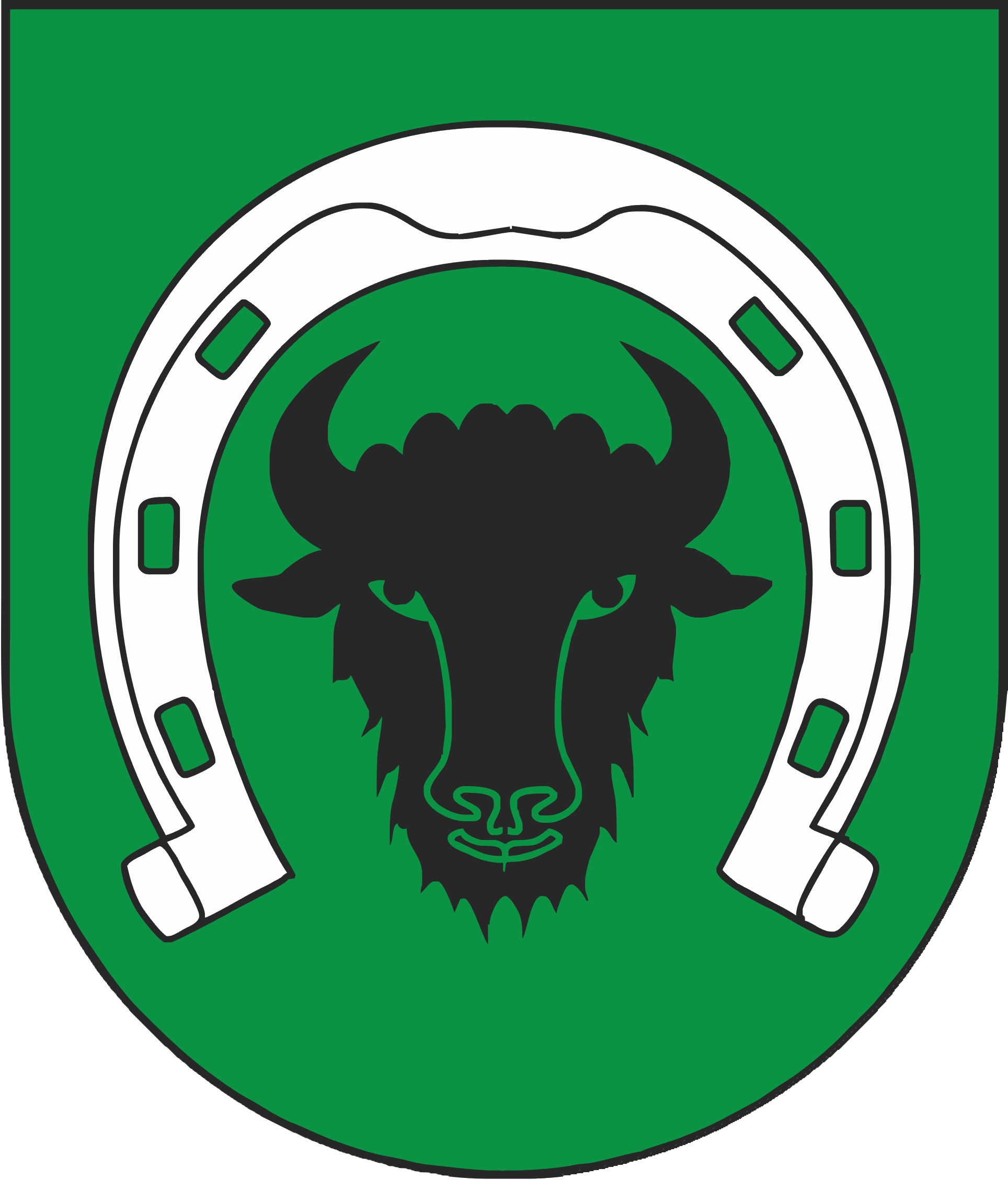 specyfikacja warunków zamówieniaZAMAWIAJĄCY:Gmina Zambrów ul. Fabryczna 3, 18-300 Zambrów  Zaprasza do złożenia oferty w postępowaniu o udzielenie zamówienia publicznego prowadzonego w trybie podstawowym bez negocjacji o wartości zamówienia nie przekraczającej progów unijnych o jakich stanowi art. 3 ustawy z 11 września 2019 r. - Prawo zamówień publicznych (t.j. Dz. U. z 2023 r. poz. 1605) – dalej Pzp. na roboty budowlane pn.:„Budowa dróg i sieci kanalizacji sanitarnych na terenie gminy Zambrów”Zadanie dofinansowane jest z Rządowego Programy Polski Ład: Program Inwestycji Strategicznych Nr Edycja8/2023/515/PolskiŁad Przedmiotowe postępowanie prowadzone jest przy użyciu środków komunikacji elektronicznej. Składanie ofert następuje za pośrednictwem platformy zakupowej dostępnej pod adresem internetowym: https://platforma zakupowa.pl/pn/zambrowNr sprawy: Rrg.271.7.2024Zambrów, dnia 04.04.2024 r.INFORMACJE O PRZETWARZANIU DANYCH OSOBOWYCH:Zgodnie z art. 13 Rozporządzenia Parlamentu Europejskiego i Rady (UE) 2016/679 z dnia 27 kwietnia 2016r. w sprawie ochrony osób fizycznych w związku z przetwarzaniem danych osobowych i w sprawie swobodnego przepływu takich danych oraz uchylenia dyrektywy 95/46/WE (ogólne rozporządzenie o ochronie danych) informujemy, o zasadach przetwarzania Państwa danych osobowych oraz o przysługujących Pani/Panu prawach z tym związanych.Administratorem Pani/Pana danych osobowych Wójt Gminy Zambrów, ul. Fabryczna 3, 18-300 Zambrów tel. 86 271 46 16, mail: ugz@ugzambrow.pl.Kontakt z IOD możliwy jest pod adresem mail:inspektorochronydanych@kowalczyk.proPani/Pana dane osobowe przetwarzane będą w oparciu o art. 6 ust. 1. lit c i b RODO w celu przeprowadzenia przedmiotowego postępowania o udzielenie zamówienia publicznego oraz jego rozstrzygnięcia, jak również zawarcia umowy w sprawie zamówienia publicznego oraz jej realizacji, a także udokumentowania postępowania o udzielenie zamówienia publicznego i jego archiwizacji wynikającego z ustawy z dnia 11 września 2019 r. – Prawo zamówień publicznych.Pani / Pana dane osobowe przechowywane będą przez okres 4 lat (protokół z postępowania wraz z załącznikami). Natomiast umowy cywilno-prawne zawarte w trakcie postępowania wraz z dokumentacją dotyczącą ich realizacji przechowywane są przez okres 10 lat (zgodnie z Jednolitym Rzeczowym Wykazem Akt). Okres przechowywania liczony jest od 1 stycznia roku następnego od daty zakończenia sprawy. Po upływie okresu przechowywania dokumentacja niearchiwalna podlega, po uzyskaniu zgody dyrektora właściwego archiwum państwowego, brakowaniu.Posiada Pani/Pan prawo dostępu do swoich danych oraz prawo ich sprostowania a także ograniczenia przetwarzania. Prawo do ograniczenia przetwarzania nie ma zastosowania w odniesieniu do przechowywania, w celu zapewnienia korzystania ze środków ochrony prawnej lub w celu ochrony praw Urzędu. W celu wykonania swoich praw należy skierować żądanie pod adres e-mail: inspektorochronydanych@kowalczyk.pro.Postępowanie o udzielenie zamówienia publicznego jest jawne na podstawie art. 18 ust. 1 – Prawo zamówień publicznych. Odbiorcami Pani/Pana danych osobowych mogą być również organy władzy publicznej oraz podmioty wykonujące zadania publiczne lub działające na zlecenie organów władzy publicznej, w zakresie i w celach, które wynikają z przepisów powszechnie obowiązującego prawa oraz inne podmioty na podstawie stosownych umów podpisanych z Gminą Zambrów– jako podmioty współpracujące. Skorzystanie przez osobę, której dane osobowe dotyczą, z uprawnienia do sprostowania lub uzupełnienia, o którym mowa w art. 16 rozporządzenia 2016/679, nie może skutkować zmianą wyniku postępowania o udzielenie zamówienia ani zmianą postanowień umowy w sprawie zamówienia publicznego w zakresie niezgodnym z ustawą. W postępowaniu o udzielenie zamówienia zgłoszenie żądania ograniczenia przetwarzania, o którym mowa w art. 18 ust. 1 rozporządzenia 2016/679, nie ogranicza przetwarzania danych osobowych do czasu zakończenia tego postępowania. Ma Pani/Pan prawo do wniesienia skargi do organu nadzorczego, tj. Prezesa Urzędu Ochrony Danych Osobowych, gdy uznają Państwo, iż przetwarzanie danych osobowych, które Państwa dotyczą narusza przepisy ogólnego rozporządzenia o ochronie danych osobowych z dnia 27 kwietnia 2016r. Obowiązek podania przez Panią/Pana danych osobowych jest wymogiem ustawowym wynikającym z ustawy z dnia 11 września 2019 r. – Prawo zamówień publicznych. ROZDZIAŁ I Nazwa oraz adres ZamawiającegoGmina Zambrówul. Fabryczna 318-300 ZambrówTel. 86 271 46 16, Faks: 86 271 20 69REGON: 450670309, NIP: 723-15-47-297Adres strony internetowej: http://bip.ugzambrow.pl/ i http://www.ugzambrow.pl/,Adres poczty elektronicznej: ugz@ugzambrow.pl i joanna.piotrowska@ugzambrow.plAdres strony internetowej, na której jest prowadzone postępowanie i na której będą dostępne wszelkie dokumenty związane z prowadzoną procedurą: https://platformazakupowa.pl/pn/zambrow II Niniejsze postępowanie prowadzone jest w trybie podstawowym o jakim stanowi art. 275 pkt 1 Pzp oraz niniejszej Specyfikacji Warunków Zamówienia, zwaną dalej „SWZ”. Zamawiający nie przewiduje wyboru najkorzystniejszej oferty z możliwością prowadzenia negocjacji. Szacunkowa wartość przedmiotowego zamówienia nie przekracza progów unijnych o jakich mowa w art. 3 ustawy Pzp. Zgodnie z art. 257 Pzp Zamawiający przewiduje możliwość unieważnienia przedmiotowego postępowania, jeżeli środki, które Zamawiający zamierzał przeznaczyć na sfinansowanie całości lub części zamówienia, nie zostały mu przyznane.Zamawiający nie przewiduje aukcji elektronicznej.Zamawiający dopuszcza składanie ofert częściowych. Wykonawca może złożyć ofertę dotyczącą wszystkich części zamówienia lub wybranej części. Zmówienie podzielone zostało na dwie części. Zamawiający nie dopuszcza składania ofert wariantowych.Zamawiający przewiduje możliwość udzielania zamówień, o których mowa w art. 214 ust. 1 pkt 7 ustawy Pzp. polegających na powtórzeniu podobnych robót usług. Zamawiający nie przewiduje złożenia oferty w postaci katalogów elektronicznych.Zamawiający nie prowadzi postępowania w celu zawarcia umowy ramowej.Zamawiający nie zastrzega możliwości ubiegania się o udzielenie zamówienia wyłącznie przez wykonawców, o których mowa w art. 94 Pzp.ROZDZIAŁ III Wymagania w zakresie zatrudnienia na podstawie stosunku pracyZamawiający wymaga zatrudnienia przez wykonawcę lub podwykonawcę osób wykonujących czynności w zakresie realizacji zamówienia wchodzące w tzw. koszty bezpośrednie na podstawie umowy o pracę, jeżeli wykonanie tych czynności polega na wykonywaniu pracy w sposób określony w art. 22 § 1 ustawy z dnia 26 czerwca 1974 r. - Kodeks pracy (t.j. Dz. U. z 2023 r. poz. 1465). Wymóg ten dotyczy osób, które wykonują czynności bezpośrednio związane z wykonywaniem robót, czyli tzw. pracowników fizycznych. Wymóg ten nie dotyczy m.in. osób kierujących budową (robotami), wykonujących obsługę geodezyjną, dostawców materiałów budowlanych i wyposażenia. Szczegóły odnośnie zatrudnienia na umowę o pracę umieszczono we wzorze umowy stanowiącym załącznik nr 8 do niniejszej SWZ m.in. sposób weryfikacji zatrudnienia osób o których mowa w ust. 1 oraz uprawnienia Zamawiającego w zakresie kontroli spełniania przez Wykonawcę wymagań, o których mowa powyżej oraz sankcji z tytułu niespełnienia tych wymagań określono we wzorze umowy. Zatrudnienie osób wykonujących bezpośrednio czynności związane z wykonywaniem robót powinno trwać co najmniej do końca upływu terminu realizacji zamówienia. W przypadku rozwiązania stosunku pracy przez pracownika lub Wykonawcę (pełniącego rolę pracodawcy) przed zakończeniem realizacji zamówienia, Wykonawca przy zatrudnieniu nowej osoby na to miejsce zobowiązany będzie zatrudnić ją na podstawie umowy o pracę. ROZDZIAŁ IV Opis przedmiotu zamówieniaPrzedmiotem zamówienia jest „Budowa dróg i sieci kanalizacji sanitarnych na terenie gminy Zambrów”.Zamówienie dofinansowane jest z Rządowego Funduszy Polski Ład: Program Inwestycji Strategicznych. Zamówienie podzielone jest na dwie części.Część I:Nazwa zadania:Przebudowa drogi gminnej wewnętrznej dz. nr 477/10,437/16 i 438/22 ul. Działkowa w m. Wola Zambrowska.Przebudowa drogi gminnej wewnętrznej  dz. nr 161/1 w m. Stare Wądołki.Przebudowa drogi gminnej wewnętrznej dz. 380 w m. Wola Zambrowska, Gmina Zambrów.Przebudowa drogi gminnej wewnętrznej dz. 209 w m. Wola Zambrzycka, Gmina Zambrów.Wykonawca składa ofertę na część I składająca się z przebudowy 4 dróg.Przebudowa dróg gminnych polegała będzie na wykonaniu:warstwy odsączającej z piasku lub pospółki,podbudowy z kruszywa łamanego,warstwy wiążącej z betonu asfaltowego,warstwy ścieralnej z betonu asfaltowego ,poboczy z kruszywa łamanego.Szczegółowy opis przedmiotu zamówienia (zakres rzeczowy i ilościowy) zawiera dokumentacja projektowa i specyfikacje techniczne wykonania i odbioru robót, oraz elementy, które podane są do uwzględnienia przy obliczaniu ceny oferty w rozdziale IV i XIX niniejszej specyfikacji. Dokumentacja, na podstawie której należy wykonać przedmiot zamówienia stanowi załącznik do specyfikacji. Przedmiar robót dołączony do SWZ stanowi wyłącznie element pomocniczy, ułatwiający sporządzenie oferty. Roboty budowlane ujęte w dokumentacji projektowej, a nie ujęte w przedmiarze nie będą traktowane jako roboty dodatkowe i będą finansowane przez Zamawiającego w ramach wynagrodzenia ryczałtowego. Wykonawca zobowiązany jest dokonać kalkulacji w oparciu o załączoną dokumentację techniczną z uwzględnieniem zapisów SWZ. Zamawiający, zgodnie z art. 100 ust. 1 ustawy Pzp, wymaga aby niniejsze zamówienie – jako zamówienie przeznaczone do użytku osób fizycznych, spełniało wymagania w zakresie dostępności dla wszystkich użytkowników, w tym dla osób niepełnosprawnych. Wykonawca zobowiązany jest do wykonania robót budowlanych zgodnie z dokumentacją projektową, specyfikacją techniczną wykonania i odbioru robót, przepisami prawa budowlanego oraz sztuką budowlaną.Zamawiający zgodnie z art. 99 ust. 5 i art. 101 ustawy Pzp, wskazując oznaczenie konkretnego producenta (dostawcy) lub konkretny produkt przy opisie przedmiotu zamówienia lub w innych dokumentach zamówienia, dopuszcza jednocześnie rozwiązania równoważne o parametrach jakościowych i cechach użytkowych nie gorszych od wskazanych w w/w dokumentacji pod warunkiem, że zagwarantują one uzyskanie parametrów technicznych i eksploatacyjnych nie gorszych niż założone w dokumentacji. Zamawiający zaleca zapoznanie się z terenem na którym odbędą się roboty budowlane - odbycie wizji lokalnej przez Wykonawcę oraz dokonanie w razie konieczności odpowiednich uzupełniających pomiarów do przygotowania oferty. Koszty wizji lokalnej ponosi Wykonawca. Odbycie wizji lokalnej oraz sprawdzenie dokumentów niezbędnych do realizacji zamówienia dostępnych na miejscu u Zamawiającego nie jest warunkiem koniecznym do złożenia oferty. W niniejszym postępowaniu powyższe nie stanowi przesłanki odrzucenia oferty Wykonawcy, o której mowa w art. 226 ust. 1 pkt 18 ustawy Pzp. Wspólny Słownik Zamówień CPV:45233140-2 Roboty drogowe 45233120-6 Roboty w zakresie budowy dróg 45233000-9 Roboty w zakresie wykonywania nawierzchni dróg 45233252-0 Roboty w zakresie nawierzchni ulic Zadanie winno być realizowane w oparciu o zakres wynikający z: Specyfikacji Warunków Zamówienia wraz z załącznikami, Dokumentacji Technicznej, Specyfikacji Technicznej Wykonania i Odbioru Robót budowlanych (zwanej dalej STWiORB),  Oferty Wykonawcy,  Warunków pozwolenia na budowę,Obowiązujących przepisów i zasad wiedzy technicznej, Harmonogramu Rzeczowo-Finansowego opracowanego przez Wykonawcę w terminie 10 dni od daty podpisania Umowy.Część II:Nazwa zadania:„Budowa sieci kanalizacji sanitarnych grawitacyjnych i tłocznych z przepompowniami oraz sieci wodociągowej rozdzielczej dla części obszaru geodezyjnego Cieciorki, Klimasze, Nagórki-Jabłoń gm. Zambrów”. Część IIA: „Budowa sieci wodociągowej rozdzielczej dla części obszaru Nagórki-Jabłoń, Cieciorki.Część IIB: „Budowa sieci kanalizacji sanitarnych grawitacyjnych i tłocznych z przepompowniami.W ramach prac zakłada się:Część IIA – budowa sieci wodociągowej rozdzielczej o łącznej długości 3800 mb,- budowa hydrantów i zasuw odcinających,- odbudowa nawierzchni.Budowa sieci kanalizacji sanitarnej oraz wodociągowej będzie zlokalizowana w m. Nagórki-Jabłoń, Cieciorki, Klimasze. Projektowana sieć i odejścia boczne zlokalizowane będą na działkach będących własnością Gminy Zambrów dz. nr 447/10, 892, 893, 894, 896, 897, 898, 900, 445/2, Starostwa Powiatowego w Zambrowie dz. 421 oraz stanowiące własność prywatną dz. 437/8.UWAGA: Odcinek sieci wodociągowej Wi-W3; W2-Hp23; W3-W49 Dn 160, 110 L=297,9m zrealizowano w 2023r. W dokumentacji technicznej do niniejszego SWZ załączono przedmiar wykonanego odcinka sieci wodociągowej.Część IIB – budowę odcinków sieci kanalizacji sanitarnych wraz z odejściami bocznymi tej sieci do granic nieruchomości gruntowych, budową przepompowni ścieków (tłoczni 2szt.) i odprowadzeniem do istniejących sieci. Łączna długość sieci 4391 mb (grawitacyjnych i ciśnieniowych). Szczegółowy zakres robót budowlanych i opis przedmiotu  zamówienia został określony w dokumentacji projektowej, przedmiarach robót i STWIOR:Dokumentacja projektowa (załącznik nr 11):Przedmiar robót (załącznik nr 12):Specyfikacja techniczna wykonania i odbioru robót  budowlanych (załącznik nr 13);UWAGA: Przedmiary robót są załącznikami do opisu przedmiotu zamówienia i stanowią dokument pomocniczy, dopełniający projekt i specyfikacje wykonania i odbioru robót, służącym wyłącznie celom informacyjnym. Zawarte w przedmiarze robót zestawienia mają zobrazować skalę i technologię roboty budowlanej i służyć pomocą Wykonawcom w oszacowaniu kosztów realizacji inwestycji. W przypadku stwierdzenia przez Wykonawcę ewentualnych rozbieżności, w ilości robót pomiędzy przedmiarami, a dokumentacją projektową należy je uwzględnić w cenie oferty. Przy wynagrodzeniu ryczałtowym, wiążący jest zakres zamówienia, rodzaj i ilość robót wynikający z dokumentacji projektowej i SWZ. Ilość przedmiarowa zawarta w przedmiarze lub w nim pominięta, a występująca w dokumentacji projektowej i specyfikacjach technicznych będzie uznana, że jest ujęta w cenie ryczałtowej oferty i tym samym w wynagrodzeniu umownym.Za ustalenie ilości robót i innych świadczeń oraz sposób przeprowadzenia na tej podstawie kalkulacji ofertowego wynagrodzenia ryczałtowego, odpowiada wyłącznie Wykonawca, na nim spoczywa obowiązek rzetelnego sprawdzenia, rzeczywistego zakresu zamówienia.Zadanie winno być realizowane w oparciu o zakres wynikający z: Specyfikacji Warunków Zamówienia wraz z załącznikami, Dokumentacji Technicznej, Specyfikacji Technicznej Wykonania i Odbioru Robót budowlanych (zwanej dalej STWiORB),  Oferty Wykonawcy,  Warunków pozwolenia na budowę,Obowiązujących przepisów i zasad wiedzy technicznej, Harmonogramu Rzeczowo-Finansowego opracowanego przez Wykonawcę w terminie 10 dni od daty podpisania Umowy.Pozostałe warunki na jakich Wykonawca będzie realizował zamówienie określa Wzór umowy stanowiący załącznik do SWZ.Wykonawca zrealizuje przedmiot zamówienia kompleksowo, w całości („pod klucz”), koordynując wszelkie działania związane z jego wykonaniem.Wykonawca udzieli pisemnej gwarancji na roboty budowlane na okres wskazany w ofercie, nie krótszy niż 36 m-cy oraz zapewni w ramach wynagrodzenia umownego wymagane przez producentów urządzeń przeglądy techniczne, konserwacje i naprawy gwarancyjne w okresie udzielonej gwarancji, prowadzone przez autoryzowany serwis.Wykonawca zobowiązany jest posiadać w okresie obowiązywania umowy o zamówienie publiczne, umowy ubezpieczenia odpowiedzialności cywilnej z tytułu prowadzonej działalności i posiadanego mienia na wartość minimum wartości inwestycji - Polisę lub inny dokument potwierdzający posiadanie ubezpieczenia od odpowiedzialności cywilnej w zakresie prowadzonej działalności związanej z przedmiotem niniejszego zamówienia wraz z dowodem opłaty należało będzie dostarczyć zamawiającemu przed podpisaniem umowy.Zaleca się, aby Wykonawca dokonał we własnym zakresie wizji lokalnej terenu budowy i jego otoczenia, a także zdobył na swoją własną odpowiedzialność i ryzyko, wszelkie dodatkowe informacje, które mogą być konieczne do przygotowania oferty oraz zawarcia umowy i wykonania zamówienia. Błędna kalkulacja ceny lub pominięcie elementów niezbędnych do wykonania umowy zgodnie z dokumentacją projektową, wyklucza możliwość roszczeń Wykonawcy z tego tytułu. Koszty wykonania wizji lokalnej terenu budowy poniesie Wykonawca. Odbycie wizji lokalnej nie jest warunkiem koniecznym do złożenia oferty i nie stanowi przesłanki odrzucenia oferty Wykonawcy, o której mowa w art. 226 ust. 1 pkt 18 ustawy Pzp.Przedmiot zamówienia należy wykonać z zastosowaniem materiałów i urządzeń określonych w dokumentacji, spełniających normy określone w dokumentacji przetargowej, dokumentacji budowlanej i STWiOR oraz w art. 101 ust.1 pkt. 2 i ust. 3 ustawy Pzp. Materiały i urządzenia użyte do wykonania przedmiotu zamówienia muszą posiadać atesty, deklaracje zgodności lub certyfikat zgodności z Polską Normą lub aprobatę techniczną – w przypadku braku Polskich Norm przenoszących europejskie normy zharmonizowane. Wykonawca wyłoniony w trybie przetargu do realizacji zamówienia musi dostarczyć powyższe dokumenty przy zgłoszeniu do odbioru zamówienia. Dokumentacja powykonawcza winna zawierać wszystkie aprobaty techniczne, certyfikaty, świadectwa jakości i atesty na wbudowane materiały zatwierdzone przez inspektora nadzoru. Podane w opisach (np. dokumentacji projektowej lub specyfikacji technicznej wykonania i odbioru robót budowlanych) nazwy własne wskazujące w odniesieniu do niektórych materiałów lub urządzeń znaki towarowe, patenty lub pochodzenie nie mają na celu naruszenia art. 99 ustawy Pzp, a jedynie służą sprecyzowaniu oczekiwań jakościowych i technologicznych zamawiającego w stosunku do konkretnego rozwiązania. Materiały lub urządzenia pochodzące od konkretnych producentów określają minimalne parametry jakościowe i cechy użytkowe, jakim muszą odpowiadać materiały lub urządzenia oferowane przez wykonawcę, aby zostały spełnione wymagania stawiane przez Zamawiającego. Materiały lub urządzenia pochodzące od konkretnych producentów stanowią wyłącznie wzorzec jakościowy przedmiotu zamówienia. Pod pojęciem „minimalne parametry jakościowe i cechy użytkowe” zamawiający rozumie wymagania dotyczące materiałów lub urządzeń zawarte w ogólnie dostępnych źródłach, katalogach, stronach internetowych producentów. Posługiwanie się nazwami producentów/produktów ma na celu doprecyzowanie poziomu oczekiwań zamawiającego w stosunku do określonego rozwiązania i ma wyłącznie charakter przykładowy.Zamawiający zgodnie z art. 99 ust. 5 i art. 101  ustawy Pzp, wskazując oznaczenie konkretnego producenta (dostawcy) lub konkretny produkt przy opisie przedmiotu zamówienia, dopuszcza jednocześnie rozwiązania równoważne o parametrach jakościowych i cechach użytkowych nie gorszych od wskazanych w w/w dokumentacji pod warunkiem, że zagwarantują one uzyskanie parametrów technicznych i eksploatacyjnych nie gorszych niż założone w dokumentacji. W przypadku proponowania rozwiązań równoważnych oferowanego materiału/urządzenia, w celu umożliwienia dokonania oceny przez Zamawiającego porównania pod względem „nie gorsze niż przewidziane w SWZ”, Wykonawca zobowiązany jest do wypełnienia wymogu wynikającego z art. 101 ust. 5 ustawy Pzp. Ciężar udowodnienia, że materiał (wyrób) lub urządzenie są równoważne w stosunku do wymogu określonego przez Zamawiającego spoczywa na składającym ofertę. W takim wypadku Wykonawca musi przedłożyć stosowne dokumenty opisujące, uwiarygadniające te materiały lub urządzenia, parametry techniczno-jakościowe, wymagane prawem certyfikaty i inne dokumenty, dopuszczające dane materiały (wyroby) do użytkowania oraz pozwalające jednoznacznie stwierdzić, że są one równoważne tzn. nie gorsze czyli o parametrach jakościowych i cechach użytkowych co najmniej na poziomie parametrów wskazanego produktu (pod rygorem odrzucenia oferowanych materiałów). Jeżeli w opisie przedmiotu zamówienia ujęto zapis wskazujący na konieczność wykorzystywania przy realizacji zamówienia konkretnego sprzętu o konkretnych parametrach Zamawiający dopuszcza używanie innego sprzętu o ile zapewni to osiągnięcie zakładanych parametrów projektowych i nie spowoduje ryzyka niezgodności wykonanych prac z dokumentacja projektową.Wykonawca jest zobowiązany do przyjęcia placu budowy w terminie wydania przez Zamawiającego oraz ponosi pełną odpowiedzialność za teren budowy od chwili przejęcia.Wykonawca jest zobowiązany do złożenia oświadczenia kierownika budowy o przejęciu obowiązków kierownika budowy razem z kopią uprawnień i aktualnym zaświadczeniem z izby inżynierów w ty do prowadzenia dziennika budowy.Wykonawca jest zobowiązany do uzgodnienia z Zamawiającym miejsca poboru energii elektrycznej i wody; podczas trwania robót budowlanych Wykonawca ponosi koszty poboru energii elektrycznej i wody.Wykonawca jest zobowiązany do zabezpieczenia, oznakowania terenu robót oraz dbanie o stan techniczny i prawidłowość oznakowania przez cały czas trwania realizacji zadania.Wykonawca jest zobowiązany do wykonania przedmiotu umowy z własnych materiałów, wyrobów oraz przy użyciu urządzeń określonych w dokumentacji projektowej, specyfikacji technicznej i dopuszczonych do stosowania w budownictwie zgodnie z wymogami określonymi m.in. w prawie budowlanym.Wykonawca jest zobowiązany do zapewnienia realizacji robót przez odpowiednio wykwalifikowanych i posiadających odpowiednie uprawnienia pracowników – dysponowanie osobami kierowników robót budowlanych wszystkich wymaganych branż, posiadających uprawnienia budowlane niezbędne do kierowania w/w pracami; gwarantującymi poprawność i właściwą jakość wykonanych robót.Wykonawca zobowiązany jest do usunięcia wad, które ujawnią się okresie wykonywania prac w okresie gwarancji i rękojmi, a także zgodnie z uzgodnionymi z Zamawiającym zmianami podjętymi w trakcie realizacji prac.Wykonawca ponosi pełną odpowiedzialność przed użytkownikami sieci, Państwową Inspekcją Pracy i innymi służbami i organami publicznymi a także odpowiada w całości za szkody wyrządzone przez swoje działania osobom trzecim na placu budowy, co całkowicie zwalnia od tej odpowiedzialności Zamawiającego.Wykonawca jest zobowiązany do skutecznego informowania przedstawiciela Zamawiającego i zgłaszanie do odbioru robót ulegających zakryciu i zanikających.Wykonawca jest zobowiązany do dostarczenia wszystkich certyfikatów dla wyrobów, materiałów oraz urządzeń, deklaracji zgodności z aprobatą techniczną, PN lub PN-EN, świadectw dopuszczenia do obrotu handlowego i stosowania w budownictwie, kart gwarancyjnych na zamontowane urządzenia oraz innych dokumentów dotyczących wbudowanych wyrobów, materiałów oraz instalowanych urządzeń – z chwilą zgłoszenia zakończenia realizacji robót Zamawiającemu.Organizacja prac musi uwzględniać specyfikę obiektu i wynikające stąd ograniczenia. W przypadku prowadzenia prac w obszarze pasa drogowego kolidujących lub powodujących utrudnienia w ruchu należy opracować Projekt Organizacji Ruchu na czas budowy w dostosowaniu do posiadanego sprzętu oraz własnych metod organizacji robót. Projekt organizacji ruchu winien być zaopiniowany przez Organ Zarządzający Ruchem.Wykonanie niezbędnych badań, pomiarów, prób i sprawdzenia prawidłowości realizowanych robót wynikających z obowiązujących przepisów dotyczących wykonania i odbioru robót z przekazaniem zamawiającemu odpowiednich protokołów, w szczególności ze sprawdzenia wszystkich instalacji, i inne koszty wynikające ze specyfiki realizowanej inwestycji i wymagań specyfikacji oraz  wynikające z warunków, zezwoleń i decyzji, wydanych w związku z realizacją Inwestycji; w tym wykonanie dokumentacji powykonawczej.Wykonawca oświadcza, że zapoznał się z warunkami realizacji robót i nie wnosi zastrzeżeń do przyjętych rozwiązań technicznych i organizacyjnych.Wykonawca ponosi pełną odpowiedzialność za spowodowanie uszkodzeń w sieci uzbrojenia terenu w czasie wykonywania robót w tym istniejącej sieci melioracji wodnej szczegółowej oraz za wszelkie przerwy w korzystaniu z sieci a także za uszkodzenia i szkody, które w przyszłości mogłyby powstać na skutek prowadzonych robót.Powstałe w trakcie prac odpady Wykonawca robót jest zobowiązany zagospodarować we własnym zakresie i na własny koszt, gdyż z chwilą przejęcia placu budowy Wykonawca staje się właścicielem i posiadaczem odpadów, z którymi będzie postępował zgodnie z obowiązującymi przepisami, tj. ustawą z dnia 14.12.2012 r. o odpadach (Dz.U.2023.1587 t.j. z dnia 2023.08.10), ustawą z dnia 27.04.2001 r. - Prawo ochrony środowiska  (Dz.U.2024.54 t.j.) oraz ustawą z dnia 13 września 1996 r. o utrzymaniu czystości i porządku w gminach  (Dz.U.2023.1469 t.j.). Wykonawca ponosi pełną odpowiedzialność za naruszenie przepisów dotyczących ochrony środowiska na terenie budowy i na terenie  przyległym do terenu oraz postępowanie z odpadami w stopniu całkowicie zwalniającym od tej odpowiedzialności Zamawiającego.Odtworzenia wszelkich dróg, chodników i nawierzchni zniszczonych w trakcie realizacji robót, doprowadzenie ich do stanu nie pogorszonego.Uporządkować teren po zakończeniu robót, oraz powiadomić na piśmie Zamawiającego o zakończeniu robót oraz uczestnictwa w odbiorze robót.Wykonawca winien we własnym zakresie i na własny koszt (w ramach oferowanej ceny) przeprowadzić rozruch technologiczny obiektu (po stronie Wykonawcy koszty mediów, zużycia materiałów dla potrzeb rozruchu oraz sporządzenie dokumentacji z rozruchu) przeszkolić osoby wyznaczone przez zamawiającego w zakresie obsługi zamontowanych urządzeń.Uwzględnić wszystkie inne koszty wynikające ze specyfiki realizowanej inwestycji i wymagań specyfikacji oraz  wynikające z warunków, zezwoleń i decyzji, wydanych w związku z realizacją Inwestycji.Sporządzić inwentaryzację geodezyjną powykonawczą – 3 egz.Sporządzić dokumentację powykonawczą budowy, w wersji papierowej w 1 egz. Oraz w postaci elektronicznej w formacie pdf.Pozycja we Wspólnym Słowniku Zamówień (CPV):45231300–8 	Roboty budowlane w zakresie budowy wodociągów i rurociągów do odprowadzania ścieków45000000–7 	Roboty budowlane45311100-1		Roboty w zakresie okablowania elektrycznego45311200-2 	Roboty w zakresie instalacji elektrycznych.ROZDZIAŁ V PodwykonawstwoWykonawca może powierzyć wykonanie części zamówienia podwykonawcom. Wykonawca zobowiązany jest przedstawić w ofercie, jaką część zamówienia zamierza powierzyć Podwykonawcom.Zawarta umowa o podwykonawstwo między wybranym przez Zamawiającego Wykonawcą a Podwykonawcą musi mieć formę pisemną o charakterze odpłatnym, a także musi określać, jaka część zamówienia zostanie wykonana przez Podwykonawcę.W przypadku, gdy Wykonawca zamierza powierzyć część zamówienia podwykonawcy już na etapie składania oferty, stosownie do treści art. 462 ust. 2 ustawy Pzp, Zamawiający żąda wskazania przez wykonawcę części zamówienia, których wykonanie zamierza powierzyć podwykonawcom, i podania przez wykonawcę, o ile jest to wiadome, firm podwykonawców dołączając wykaz do oferty.Stosownie do treści art. 462 ust. 7 ustawy, Zamawiający informuje, iż jeżeli zmiana albo rezygnacja z podwykonawcy dotyczy podmiotu, na którego zasoby wykonawca powoływał się, na zasadach określonych w art. 118 ust. 1, w celu wykazania spełniania warunków udziału w postępowaniu, wykonawca jest obowiązany wykazać zamawiającemu, że proponowany inny podwykonawca lub wykonawca samodzielnie spełnia je w stopniu nie mniejszym niż podwykonawca, na którego zasoby wykonawca powoływał się w trakcie postępowania o udzielenie zamówienia.Powierzenie wykonania części zamówienia podwykonawcom nie zwalnia wykonawcy z odpowiedzialności za należyte wykonanie tego zamówienia. Za działania podwykonawcy Wykonawca odpowiada jak za działania własne.Pozostałe wymagania związane z podwykonawstwem zawarte zostały w ustawie Pzp. Informacje odnośnie podwykonawców Wykonawca zamieści w oświadczeniu, którego wzór stanowi załącznik nr 7 do SWZ.ROZDZIAŁ VI Termin wykonania zamówieniaWymagany termin realizacji zamówienia: Część I: do 6 miesięcy od dnia podpisania umowy – nie później niż do 31.10.2024 r.Część II: do 30.09.2025 r. Szczegółowe zagadnienia dotyczące terminu realizacji umowy uregulowane są w załączniku nr 8 do SWZ.ROZDZIAŁ VII Warunki płatności Rozliczenie za wykonane roboty do kwoty 8 000 000,00 zł odbywać się będzie ze środków pochodzących z dofinansowania inwestycji z Programu Rządowego Fundusz Polski Ład: Programu Inwestycji Strategicznych, zgodnie z udzieloną przez Bank Gospodarstwa Krajowego wstępną promesą nr Edycja8/2023/515/Polski Lad,  a w pozostałej części ze środków własnych Zamawiającego. Część I: dofinansowanie w wysokości 1 995 000,00 zł;Część II: dofinansowanie w wysokości 6 005 000,00 zł:W tym:Część IIA: 1 995 000,00Część IIB: 4 010 000,00 Zapłata wynagrodzenia Wykonawcy za realizację przedmiotu zamówienia zostanie wypłacona w częściach, w tym 3 transzach wynagrodzenia pochodzących z dofinansowania zewnętrznego, według następujących zasad:Część I:ROK 2024:Podstawą do wypłaty pierwszej części wynagrodzenia tj. udziału własnego Zamawiającego, będzie zrealizowanie przez Wykonawcę (zakończenie) wydzielonego etapu prac w ramach realizacji Inwestycji. Przedmiotowy - wydzielony etap prac zostanie określony i uzgodniony przez strony umowy w harmonogramie rzeczowo – finansowym prac. Wykonawca po zakończeniu wydzielonego etapu prac otrzyma wynagrodzenie za rzeczywiście wykonane ilości robot z zastrzeżeniem, że łączna wartość pierwszej części wynagrodzenia wyniesie do kwoty 106 000,00 zł brutto (słownie: sto sześć tysięcy złotych 00/100);Podstawą do wypłaty drugiej części wynagrodzenia tj. pierwszej z trzech transz środków pochodzących z dofinansowania zewnętrznego zadania będzie zrealizowanie przez Wykonawcę (zakończenie) wydzielonego etapu prac w ramach realizacji Inwestycji. Przedmiotowy - wydzielony etap prac zostanie określony i uzgodniony przez strony umowy w harmonogramie rzeczowo – finansowym prac. Wykonawca po zakończeniu wydzielonego etapu prac otrzyma wynagrodzenie za rzeczywiście wykonane ilości robot z zastrzeżeniem, że łączna wartość pierwszej części wynagrodzenia ze środków Programu Rządowy Fundusz Polski Ład: Program Inwestycji Strategicznych wyniesie maksymalnie 700 000,00 zł brutto (słownie: siedemset tysięcy złotych i 00/100). Podstawą odbioru częściowego i zapłaty faktury jest dokonanie odbioru częściowego dla wszystkich części (tj. Części I, IIA i IIB). Podstawą do wypłaty kolejnej części wynagrodzenia ze środków pochodzących z dofinansowania zewnętrznego zadania będzie zrealizowanie przez Wykonawcę (zakończenie) wydzielonego etapu prac w ramach realizacji Inwestycji. Przedmiotowy - wydzielony etap prac zostanie określony i uzgodniony przez strony umowy w harmonogramie rzeczowo – finansowym prac. Wykonawca po zakończeniu wydzielonego etapu prac otrzyma wynagrodzenie za rzeczywiście wykonane ilości robot z zastrzeżeniem, że łączna wartość wynagrodzenia ze środków Programu Rządowy Fundusz Polski Ład: Program Inwestycji Strategicznych wyniesie maksymalnie 1 295 000,00 zł brutto (słownie: jeden milion dwieście dziewięćdziesiąt pięć tysięcy złotych i 00/100). Podstawą odbioru częściowego i zapłaty faktury jest dokonanie odbioru częściowego dla wszystkich części (tj. Części I, IIA i IIB). Podstawą do zapłaty kolej części wynagrodzenia z udziału własnego Zamawiającego, będzie zrealizowanie przez Wykonawcę (zakończenie) wydzielonego etapu prac w ramach realizacji Inwestycji. Przedmiotowy - wydzielony etap prac zostanie określony i uzgodniony przez strony umowy w harmonogramie rzeczowo – finansowym prac. Wykonawca po zakończeniu wydzielonego etapu prac otrzyma wynagrodzenie za rzeczywiście wykonane ilości robot z zastrzeżeniem, że łączna wartość części wynagrodzenia wyniesie różnicę między ceną ofertową za wykonanie zadania a całkowitą kwotą dofinansowania (tj. 1 995 000,00 zł) oraz wypłaconym wcześniej wkładem własnym – odbiór końcowy. Część IIA:ROK 2024:Podstawą do wypłaty pierwszej części wynagrodzenia tj. udziału własnego Zamawiającego, będzie zrealizowanie przez Wykonawcę (zakończenie) wydzielonego etapu prac w ramach realizacji Inwestycji. Przedmiotowy - wydzielony etap prac zostanie określony i uzgodniony przez strony umowy w harmonogramie rzeczowo – finansowym prac. Wykonawca po zakończeniu wydzielonego etapu prac otrzyma wynagrodzenie za rzeczywiście wykonane ilości robot z zastrzeżeniem, że łączna wartość pierwszej części wynagrodzenia wyniesie do kwoty 106 000,00 zł brutto (słownie: sto sześć tysięcy złotych 00/100);Podstawą do wypłaty drugiej części wynagrodzenia tj. pierwszej z trzech transz środków pochodzących z dofinansowania zewnętrznego zadania będzie zrealizowanie przez Wykonawcę (zakończenie) wydzielonego etapu prac w ramach realizacji Inwestycji. Przedmiotowy - wydzielony etap prac zostanie określony i uzgodniony przez strony umowy w harmonogramie rzeczowo – finansowym prac. Wykonawca po zakończeniu wydzielonego etapu prac otrzyma wynagrodzenie za rzeczywiście wykonane ilości robot z zastrzeżeniem, że łączna wartość pierwszej części wynagrodzenia ze środków Programu Rządowy Fundusz Polski Ład: Program Inwestycji Strategicznych wyniesie maksymalnie 300 000,00 zł brutto (słownie: trzysta tysięcy złotych i 00/100). Podstawą odbioru częściowego i zapłaty faktury jest dokonanie odbioru częściowego dla wszystkich części (tj. Części I, IIA i IIB). Podstawą do wypłaty kolejnej części wynagrodzenia tj. drugiej z trzech transz środków pochodzących z dofinansowania zewnętrznego zadania będzie zrealizowanie przez Wykonawcę (zakończenie) wydzielonego etapu prac w ramach realizacji Inwestycji. Przedmiotowy - wydzielony etap prac zostanie określony i uzgodniony przez strony umowy w harmonogramie rzeczowo – finansowym prac. Wykonawca po zakończeniu wydzielonego etapu prac otrzyma wynagrodzenie za rzeczywiście wykonane ilości robot z zastrzeżeniem, że łączna wartość pierwszej części wynagrodzenia ze środków Programu Rządowy Fundusz Polski Ład: Program Inwestycji Strategicznych wyniesie maksymalnie 300 000,00 zł brutto (słownie: trzysta tysięcy złotych i 00/100). Podstawą odbioru częściowego i zapłaty faktury jest dokonanie odbioru częściowego dla wszystkich części (tj. Części I, IIA i IIB). Podstawą do zapłaty kolejnej części wynagrodzenia z udziału własnego Zamawiającego, będzie zrealizowanie przez Wykonawcę (zakończenie) wydzielonego etapu prac w ramach realizacji Inwestycji. Przedmiotowy - wydzielony etap prac zostanie określony i uzgodniony przez strony umowy w harmonogramie rzeczowo – finansowym prac. Wykonawca po zakończeniu wydzielonego etapu prac otrzyma wynagrodzenie za rzeczywiście wykonane ilości robot z zastrzeżeniem, że łączna wartość części wynagrodzenia wyniesie różnicę między ceną ofertową za wykonanie zadania a całkowitą kwotą dofinansowania (tj. 1 995 000,00 zł) oraz wypłaconym wcześniej wkładem własnym.Rok 2025:Ostatnia część wynagrodzenia tj. trzecia z trzech transz środków pochodzących z dofinansowania zewnętrznego zadania zostanie wypłacona Wykonawcy po zakończeniu realizacji inwestycji i po dokonaniu odbioru końcowego. Wysokość ostatniej transzy wynagrodzenia będzie odpowiadać wysokości pozostałej do zapłaty kwoty dofinansowania ze środków Programu Rządowy Fundusz Polski Ład: Program Inwestycji Strategicznych obliczonej jako różnica pomiędzy maksymalną wartością dofinansowania z Programu (tj. 1 995 000,00 zł) i kwotami wypłaconymi jako pierwsza i druga transza dofinansowania – odbiór końcowy. Podstawą odbioru końcowego i zapłaty faktury jest dokonanie odbioru końcowego dla części IIA i IIB.Część IIB:ROK 2024:Podstawą do wypłaty pierwszej części wynagrodzenia tj. udziału własnego Zamawiającego, będzie zrealizowanie przez Wykonawcę (zakończenie) wydzielonego etapu prac w ramach realizacji Inwestycji. Przedmiotowy - wydzielony etap prac zostanie określony i uzgodniony przez strony umowy w harmonogramie rzeczowo – finansowym prac. Wykonawca po zakończeniu wydzielonego etapu prac otrzyma wynagrodzenie za rzeczywiście wykonane ilości robot z zastrzeżeniem, że łączna wartość pierwszej części wynagrodzenia wyniesie do kwoty 210 000,00 zł brutto (słownie: dwieście dziesięć tysięcy złotych 00/100);Podstawą do wypłaty drugiej części wynagrodzenia tj. pierwszej z trzech transz środków pochodzących z dofinansowania zewnętrznego zadania będzie zrealizowanie przez Wykonawcę (zakończenie) wydzielonego etapu prac w ramach realizacji Inwestycji. Przedmiotowy - wydzielony etap prac zostanie określony i uzgodniony przez strony umowy w harmonogramie rzeczowo – finansowym prac. Wykonawca po zakończeniu wydzielonego etapu prac otrzyma wynagrodzenie za rzeczywiście wykonane ilości robot z zastrzeżeniem, że łączna wartość pierwszej części wynagrodzenia ze środków Programu Rządowy Fundusz Polski Ład: Program Inwestycji Strategicznych wyniesie maksymalnie 600 000,00 zł brutto (słownie: sześćset tysięcy i 00/100 złotych). Podstawą odbioru częściowego i zapłaty faktury jest dokonanie odbioru częściowego dla wszystkich części (tj. Części I, IIA i IIB). Podstawą do wypłaty kolejnej części wynagrodzenia tj. drugiej z trzech transz środków pochodzących z dofinansowania zewnętrznego zadania będzie zrealizowanie przez Wykonawcę (zakończenie) wydzielonego etapu prac w ramach realizacji Inwestycji. Przedmiotowy - wydzielony etap prac zostanie określony i uzgodniony przez strony umowy w harmonogramie rzeczowo – finansowym prac. Wykonawca po zakończeniu wydzielonego etapu prac otrzyma wynagrodzenie za rzeczywiście wykonane ilości robot z zastrzeżeniem, że łączna wartość części wynagrodzenia ze środków Programu Rządowy Fundusz Polski Ład: Program Inwestycji Strategicznych wyniesie maksymalnie 805 000,00 zł brutto (słownie: osiemset pięć tysięcy i 00/100 złotych). Podstawą odbioru częściowego i zapłaty faktury jest dokonanie odbioru częściowego dla wszystkich części (tj. Części I, IIA i IIB). Podstawą do zapłaty kolej części wynagrodzenia z udziału własnego Zamawiającego, będzie zrealizowanie przez Wykonawcę (zakończenie) wydzielonego etapu prac w ramach realizacji Inwestycji. Przedmiotowy - wydzielony etap prac zostanie określony i uzgodniony przez strony umowy w harmonogramie rzeczowo – finansowym prac. Wykonawca po zakończeniu wydzielonego etapu prac otrzyma wynagrodzenie za rzeczywiście wykonane ilości robot z zastrzeżeniem, że łączna wartość części wynagrodzenia wyniesie różnicę między ceną ofertową za wykonanie zadania a całkowitą kwotą dofinansowania (tj. 4 010 000,00 zł) oraz wypłaconym wcześniej wkładem własnym.Rok 2025:Ostatnia część wynagrodzenia tj. trzecia z trzech transz środków pochodzących z dofinansowania zewnętrznego zadania zostanie wypłacona Wykonawcy po zakończeniu realizacji inwestycji i po dokonaniu odbioru końcowego. Wysokość ostatniej transzy wynagrodzenia będzie odpowiadać wysokości pozostałej do zapłaty kwoty dofinansowania ze środków Programu Rządowy Fundusz Polski Ład: Program Inwestycji Strategicznych obliczonej jako różnica pomiędzy maksymalną wartością dofinansowania z Programu (tj. 4 010 000,00 zł) i kwotami wypłaconymi jako pierwsza i druga transza dofinansowania – odbiór końcowy. Podstawą odbioru końcowego i zapłaty faktury jest dokonanie odbioru końcowego dla części IIA i IIB. Wynagrodzenie Wykonawcy rozliczone zostanie łącznie fakturami częściowymi oraz fakturą końcową.Na czas poprzedzający wypłaty ze środków pochodzących z dofinansowania inwestycji (Promesy) Wykonawca zapewnia własne finansowanie inwestycji w części nie pokrytej udziałem własnym Zamawiającego. Podstawą wystawienia faktury:Częściowej będzie protokół odbioru częściowego robót potwierdzony przez inspektora/inspektorów nadzoru oraz dokumenty rozliczeniowe potwierdzające dokonanie przez Wykonawcę zapłaty w pełnej wysokości za roboty wykonane przez Podwykonawców,  Końcowej będzie protokół bezusterkowego odbioru końcowego robót podpisany przez Zamawiającego i Wykonawcę, zatwierdzony przez inspektora nadzoru inwestorskiego  oraz dokumenty rozliczeniowe potwierdzające dokonanie przez Wykonawcę zapłaty w pełnej wysokości za roboty wykonane przez Podwykonawców.  Wykonawca jest zobowiązany do przedłożenia harmonogramu rzeczowo – finansowego, przygotowanego z uwzględnieniem sposobu rozliczania robót. Harmonogram rzeczowo – finansowy przygotowany przez Wykonawcę wymaga akceptacji Zamawiającego i stanowi załącznik do umowy.Wykonawca będzie realizował roboty stanowiące przedmiot niniejszej umowy zgodnie z opracowanym przez siebie i zaakceptowanym przez Zamawiającego harmonogramem rzeczowo - finansowym.Każdorazowa zmiana harmonogramu rzeczowo-finansowego wymaga uzasadnienia na piśmie i  zgody Zamawiającego lecz nie stanowi zmiany do umowy. Zamawiający może żądać odrębnego fakturowania robót przydzielonych przez Wykonawcę poszczególnym Podwykonawcom jak również odrębnego fakturowania robót, na które Zamawiający uzyskał dofinansowanie zgodnie z wymogami instytucji dofinansowującej wg wskazań Zamawiającego i Inspektora Nadzoru.UWAGA: Szczegółowe warunki płatności zawiera załącznik nr 8 wzór umowy. ROZDZIAŁ VIII Warunki udziału w postępowaniuCzęść I:O udzielenie zamówienia mogą ubiegać się Wykonawcy, którzy nie podlegają wykluczeniu na zasadach określonych w Rozdziale IX SWZ, oraz spełniają określone przez Zamawiającego warunki udziału w postępowaniu.O udzielenie zamówienia mogą ubiegać się Wykonawcy, którzy spełniają warunki dotyczące:zdolności do występowania w obrocie gospodarczym:Zamawiający nie stawia warunku w powyższym zakresie.uprawnień do prowadzenia określonej działalności gospodarczej lub zawodowej, o ile wynika to z odrębnych przepisów:Zamawiający nie stawia warunku w powyższym zakresie.sytuacji ekonomicznej lub finansowej:Zamawiający nie stawia warunku w powyższym zakresie.zdolności technicznej lub zawodowej:Zamawiający uzna warunek za spełniony jeżeli:Wykonawca wykaże, że w okresie ostatnich 5 lat przed upływem terminu składania ofert, a jeżeli okres prowadzenia działalności jest krótszy - w tym okresie, wykonał należycie co najmniej jedną robotę budowlaną polegającą na budowie i/lub przebudowie drogi o nawierzchni asfaltowej/bitumicznej o długości minimum 300 m;Wykonawca skieruje do realizacji zamówienia publicznego osoby, które będą uczestniczyć w wykonywaniu zamówienia, uprawnione do pełnienia funkcji kierownika budowy posiadającego uprawnienia budowlane lub inne wynikające z odrębnych przepisów w specjalności drogowej bez ograniczeń.Uprawnienia, o których mowa powyżej, powinny być zgodne z ustawą z dnia 7 lipca 1994 r. Prawo budowlane (t.j. Dz. U. z 2023 r. poz. 682 z późn. zm.) lub ważne odpowiadające im kwalifikacje, nadane na podstawie wcześniej obowiązujących przepisów upoważniające do kierowania robotami budowlanymi w zakresie objętym niniejszym zamówieniem.Zgodnie z art. 12a ustawy Prawo budowlane samodzielne funkcje techniczne w budownictwie, określone w art. 12 ust. 1 ustawy mogą również wykonywać osoby, których odpowiednie kwalifikacje zawodowe zostały uznane na zasadach określonych w przepisach odrębnych. Regulację odrębną stanowią przepisy ustawy z dnia 22 grudnia 2015 r. o zasadach uznawania kwalifikacji zawodowych nabytych w państwach członkowskich Unii Europejskiej (t.j. Dz. U. z 2023 r. poz. 334).W przypadku osób będących obywatelami państw członkowskich UE, Konfederacji Szwajcarskiej lub państw członkowskich (EFTA) - stron umowy o Europejskim Obszarze Gospodarczym – prawo do wykonywania samodzielnych funkcji technicznych w budownictwie na terytorium RP winno być potwierdzone odpowiednią decyzją o uznaniu kwalifikacji zawodowych lub prawa do świadczenia usług transgranicznych.Dopuszcza się uprawnienia równoważne (w zakresie koniecznym do wykonania przedmiotu zamówienia) – dla osób, które posiadają uprawnienia uzyskane przed dniem wejścia w życie ustawy z dnia 7 lipca 1994 r. Prawo budowlane lub stwierdzenie posiadania przygotowania zawodowego do pełnienia samodzielnych funkcji technicznych w budownictwie i zachowały uprawnienia do pełnienia tych funkcji w dotychczasowym zakresie.Zamawiający, w stosunku do Wykonawców wspólnie ubiegających się o udzielenie zamówienia, w odniesieniu do warunku dotyczącego zdolności technicznej lub zawodowej - dopuszcza łączne spełnianie warunku przez Wykonawców. Zamawiający może na każdym etapie postępowania, uznać, że Wykonawca nie posiada wymaganych zdolności, jeżeli posiadanie przez Wykonawcę sprzecznych interesów, w szczególności zaangażowanie zasobów technicznych lub zawodowych Wykonawcy w inne przedsięwzięcia gospodarcze Wykonawcy może mieć negatywny wpływ na realizację zamówienia.Część II:O udzielenie zamówienia mogą ubiegać się Wykonawcy, którzy nie podlegają wykluczeniu na zasadach określonych w Rozdziale IX SWZ, oraz spełniają określone przez Zamawiającego warunki udziału w postępowaniu.O udzielenie zamówienia mogą ubiegać się Wykonawcy, którzy spełniają warunki dotyczące:zdolności do występowania w obrocie gospodarczym:Zamawiający nie stawia warunku w powyższym zakresie.uprawnień do prowadzenia określonej działalności gospodarczej lub zawodowej, o ile wynika to z odrębnych przepisów:Zamawiający nie stawia warunku w powyższym zakresie.sytuacji ekonomicznej lub finansowej:Zamawiający nie stawia warunku w powyższym zakresie.zdolności technicznej lub zawodowej:Zamawiający uzna warunek za spełniony jeżeli:Wykonawca wykaże, że w okresie 5 lat przed upływem terminu składania ofert, a jeżeli okres prowadzenia działalności jest krótszy – w tym okresie, wykonali co najmniej 1 robotę budowlaną polegającą na budowie i/lub przebudowie i/lub rozbudowie sieci wodociągowej o wartości min.  500 000,00 zł – dla części IIA oraz 1 robotę budowlaną, których przedmiotem były roboty budowlane polegające na budowie i/lub przebudowie i/lub rozbudowie sieci kanalizacji sanitarnej/deszczowej o wartości min. 2 000.000,00 zł - dla części IIBWykonawca skieruje do realizacji zamówienia publicznego osoby, które będą uczestniczyć w wykonywaniu zamówienia, uprawnioną do pełnienia funkcji kierownika budowy posiadającego uprawnienia budowlane lub inne wynikające z odrębnych przepisów w następujących specjalnościach robót występujących w zamówieniu, będące podstawą do pełnienia samodzielnych funkcji technicznych w budownictwie tj.: osobę, która podczas realizacji zamówienia będzie pełnić funkcję Kierownika budowy - posiadającą uprawnienia budowlane do kierowania robotami w specjalności instalacyjnej w zakresie sieci, instalacji i urządzeń cieplnych, wentylacyjnych, gazowych, wodociągowych i kanalizacyjnych.Uprawnienia, o których mowa powyżej, powinny być zgodne z ustawą z dnia 7 lipca 1994 r. Prawo budowlane (t.j. Dz. U. z 2023 r. poz. 682 z późn. zm.) lub ważne odpowiadające im kwalifikacje, nadane na podstawie wcześniej obowiązujących przepisów upoważniające do kierowania robotami budowlanymi w zakresie objętym niniejszym zamówieniem.Zgodnie z art. 12a ustawy Prawo budowlane samodzielne funkcje techniczne w budownictwie, określone w art. 12 ust. 1 ustawy mogą również wykonywać osoby, których odpowiednie kwalifikacje zawodowe zostały uznane na zasadach określonych w przepisach odrębnych. Regulację odrębną stanowią przepisy ustawy z dnia 22 grudnia 2015 r. o zasadach uznawania kwalifikacji zawodowych nabytych w państwach członkowskich Unii Europejskiej (t.j. Dz. U. z 2023 r. poz. 334).W przypadku osób będących obywatelami państw członkowskich UE, Konfederacji Szwajcarskiej lub państw członkowskich (EFTA) - stron umowy o Europejskim Obszarze Gospodarczym – prawo do wykonywania samodzielnych funkcji technicznych w budownictwie na terytorium RP winno być potwierdzone odpowiednią decyzją o uznaniu kwalifikacji zawodowych lub prawa do świadczenia usług transgranicznych.Dopuszcza się uprawnienia równoważne (w zakresie koniecznym do wykonania przedmiotu zamówienia) – dla osób, które posiadają uprawnienia uzyskane przed dniem wejścia w życie ustawy z dnia 7 lipca 1994 r. Prawo budowlane lub stwierdzenie posiadania przygotowania zawodowego do pełnienia samodzielnych funkcji technicznych w budownictwie i zachowały uprawnienia do pełnienia tych funkcji w dotychczasowym zakresie.Wskazany wyżej wykaz personelu Wykonawcy stanowi jedynie minimalne wymagania dla spełnienia warunku udziału w postępowaniu. Zamawiający, w stosunku do Wykonawców wspólnie ubiegających się o udzielenie zamówienia, w odniesieniu do warunku dotyczącego zdolności technicznej lub zawodowej - dopuszcza łączne spełnianie warunku przez Wykonawców. Zamawiający może na każdym etapie postępowania, uznać, że Wykonawca nie posiada wymaganych zdolności, jeżeli posiadanie przez Wykonawcę sprzecznych interesów, w szczególności zaangażowanie zasobów technicznych lub zawodowych Wykonawcy w inne przedsięwzięcia gospodarcze Wykonawcy może mieć negatywny wpływ na realizację zamówienia.ROZDZIAŁ IX Podstawy wykluczenia z postępowaniaZ postępowania o udzielenie zamówienia wyklucza się Wykonawców, w stosunku do których zachodzi którakolwiek z okoliczności wskazanych:w art. 108 ust. 1 Pzp;w art. 109 ust. 1 pkt. 4, 5, 7, 8, 10 Pzp;w art. 7 ust. 1 ustawy z dnia 13.04.2022 r. o szczególnych rozwiązaniach w zakresie przeciwdziałania wspieraniu agresji na Ukrainę oraz służących ochronie bezpieczeństwa narodowego (t.j. Dz. U. z 2023 r. poz. 1497 z późn. zm.) lub w art. 5k Rozporządzenia 2022/576 z dnia 8 kwietnia 2022 r. w sprawie zmiany rozporządzenia Rady (UE) nr 833/2014 z dnia 31 lipca 2014 r. dotyczącego środków ograniczających w związku z działaniami Rosji destabilizującymi sytuację na Ukrainie. Wykluczenie Wykonawcy, o którym mowa w ust. 1 pkt 1 i 2 następuje zgodnie z art. 111 ustawy Pzp. Wykluczenie, o którym mowa w ust. 1 pkt 3 następuje na okres trwania okoliczności określonych w tymże punkcie. Wykonawca nie podlega wykluczeniu w okolicznościach określonych w art. 108 ust. 1 pkt 1, 2 i 5 ustawy Pzp, jeżeli udowodni Zamawiającemu, że spełnił łącznie przesłanki wskazane w art. 110 ust. 2 ustawy Pzp. Zamawiający oceni, czy podjęte przez wykonawcę czynności, o których mowa w art. 110 ust. 2 ustawy Pzp, są wystarczające do wykazania jego rzetelności, uwzględniając wagę i szczególne okoliczności czynu wykonawcy. Jeżeli podjęte przez wykonawcę czynności nie są wystarczające do wykazania jego rzetelności, Zamawiający wyklucza wykonawcę. ROZDZIAŁ XOświadczenia i dokumenty, jakie zobowiązani są dostarczyć wykonawcy w celu potwierdzenia spełniania warunków udziału w postępowaniu oraz wykazania braku podstaw wykluczenia (podmiotowe środki dowodowe)Oferta powinna zawierać:formularz ofertowy – załącznik nr 1 do SWZ;aktualne na dzień składania ofert oświadczenie o spełnianiu warunków udziału w postępowaniu oraz o braku podstaw do wykluczenia z postępowania – załącznik nr 2 do SWZ;aktualne na dzień składania ofert oświadczenie o spełnianiu warunków udziału w postępowaniu oraz o braku podstaw do wykluczenia z postępowania podmiotu udostępniającego – załącznik nr 2A do SWZ – jeżeli dotyczy;oświadczenie podmiotu udostępniającego zasoby – załącznik nr 4 do SWZ – jeżeli dotyczy;pełnomocnictwo dla osoby/osób podpisującej/cych ofertę do podejmowania zobowiązań w imieniu wykonawcy składającego ofertę, gdy prawo do podpisania oferty wraz z załącznikami nie wynika z innych dokumentów do niej załączonych – jeżeli dotyczy;pełnomocnictwo ustanawiające Pełnomocnika - gdy ofertę składają wykonawcy wspólnie ubiegający się o udzielenie zamówienia publicznego, ustanawiające pełnomocnika do reprezentowania Wykonawców w postępowaniu o udzielenie niniejszego zamówienia albo reprezentowania i zawarcia umowy w sprawie zamówienia publicznego. Treść pełnomocnictwa powinna wskazywać rodzaj uprawnień, do których upoważniony jest Pełnomocnik, tj. np. podpisanie oferty, potwierdzenie za zgodność z oryginałem kopii dokumentów, składanie oświadczeń woli i wiedzy itp. – jeżeli dotyczy;zakres rzeczowy oraz wartość robót budowlanych, usług lub dostaw objętych przedmiotem zamówienia publicznego, które zostaną powierzone do realizacji podwykonawcom – załącznik nr 7 do SWZ – jeżeli dotyczy;oświadczenie, z którego wynika, które roboty wykonają poszczególni wykonawcy (dotyczy podmiotów wspólnie ubiegających się o zamówienie) – załącznik nr 9 do SWZ – jeżeli dotyczy.Oświadczenia i dokumenty, dla których Zamawiający określił wzory w formie formularzy zamieszczonych w załącznikach do SWZ, powinny być sporządzone zgodnie z tymi wzorami, co do treści oraz opisu kolumn i wierszy. Ofertę składa się pod rygorem nieważności w formie elektronicznej lub w postaci elektronicznej opatrzonej podpisem kwalifikowanym lub podpisem zaufanym lub podpisem osobistym przez osobę/osoby upoważnioną/e. W przypadku, gdy wykonawcę reprezentuje pełnomocnik, do oferty należy dołączyć pełnomocnictwo określające zakres uprawnień do reprezentowania wykonawcy. Pełnomocnictwo musi zostać udzielone przez osoby uprawnione do reprezentowania wykonawcy. W przypadku składania oferty przez Wykonawców występujących wspólnie w formularzu ofertowym należy wymienić dane wszystkich Wykonawców występujących wspólnie ze wskazaniem Pełnomocnika do ich reprezentowania i załączeniem pełnomocnictwa. Informacje zawarte w oświadczeniu, o którym mowa w ust. 1 pkt. 1 stanowią wstępne potwierdzenie, że Wykonawca nie podlega wykluczeniu oraz spełnia warunki udziału w postępowaniu.Zamawiający wzywa wykonawcę, którego oferta została najwyżej oceniona, do złożenia w wyznaczonym terminie, nie krótszym niż 5 dni od dnia wezwania, podmiotowych środków dowodowych aktualnych na dzień złożenia.Podmiotowe środki dowodowe wymagane od wykonawcy obejmują (dla części I i II):oświadczenie wykonawcy, w zakresie art. 108 ust. 1 pkt 5 ustawy, o braku przynależności do tej samej grupy kapitałowej, w rozumieniu ustawy z dnia 16.02.2007 r. o ochronie konkurencji i konsumentów (t.j. Dz. U. z 2023 r. poz. 1689 z późn. zm.), z innym wykonawcą, który złożył odrębną ofertę, ofertę częściową lub wniosek o dopuszczenie do udziału w postępowaniu, albo oświadczenia o przynależności do tej samej grupy kapitałowej wraz z dokumentami lub informacjami potwierdzającymi przygotowanie oferty, oferty częściowej lub wniosku o dopuszczenie do udziału w postępowaniu niezależnie od innego wykonawcy należącego do tej samej grupy kapitałowej – załącznik nr 3 do SWZ; oświadczenie wykonawcy o aktualności informacji zawartych w oświadczeniu, o którym mowa w art. 125 ust. 1 ustawy Pzp, w zakresie odnoszącym się do podstaw wykluczenia z postępowania wskazanych przez Zamawiającego potwierdzające brak podstaw wykluczenia z postępowania - załącznik nr 10 do SWZ;wykaz robót budowlanych wykonanych nie wcześniej niż w okresie ostatnich 5 lat, a jeżeli okres prowadzenia działalności jest krótszy - w tym okresie, wraz z podaniem ich rodzaju, wartości, daty i miejsca wykonania oraz podmiotów, na rzecz których roboty te zostały wykonane, oraz załączeniem dowodów określających, czy te roboty budowlane zostały wykonane należycie, przy czym dowodami, o których mowa, są referencje bądź inne dokumenty sporządzone przez podmiot, na rzecz którego roboty budowlane zostały wykonane, a jeżeli wykonawca z przyczyn niezależnych od niego nie jest w stanie uzyskać tych dokumentów - inne odpowiednie dokumenty - załącznik nr 5 do SWZ; wykaz osób, skierowanych przez wykonawcę do realizacji zamówienia publicznego, w szczególności odpowiedzialnych za świadczenie usług, kontrolę jakości wraz z informacjami na temat ich kwalifikacji zawodowych, uprawnień, doświadczenia i wykształcenia niezbędnych do wykonania zamówienia publicznego, a także zakresu wykonywanych przez nie czynności oraz informacją o podstawie do dysponowania tymi osobami wraz z załączeniem dowodów potwierdzających doświadczenie tych osób wraz z wskazaniem nazwy zadania oraz wartości tego zadania – załącznik nr 6 do SWZ;Zamawiający nie wzywa do złożenia podmiotowych środków dowodowych, jeżeli: może je uzyskać za pomocą bezpłatnych i ogólnodostępnych baz danych, w szczególności rejestrów publicznych w rozumieniu ustawy z dnia 17.02.2005 r. o informatyzacji działalności podmiotów realizujących zadania publiczne, o ile wykonawca wskazał w oświadczeniu, o którym mowa w art. 125 ust. 1 Pzp dane umożliwiające dostęp do tych środków;podmiotowym środkiem dowodowym jest oświadczenie, którego treść odpowiada zakresowi oświadczenia, o którym mowa w art. 125 ust. 1 ustawy Pzp. Wykonawca nie jest zobowiązany do złożenia podmiotowych środków dowodowych, które Zamawiający posiada, jeżeli wykonawca wskaże te środki oraz potwierdzi ich prawidłowość i aktualność.W zakresie nieuregulowanym ustawą Pzp lub niniejszą SWZ do oświadczeń i dokumentów składanych przez Wykonawcę w postępowaniu zastosowanie mają w szczególności przepisy rozporządzenia Ministra Rozwoju Pracy i Technologii z dnia 23 grudnia 2020 r. w sprawie podmiotowych środków dowodowych oraz innych dokumentów lub oświadczeń, jakich może żądać Zamawiający od wykonawcy oraz rozporządzenia Prezesa Rady Ministrów z dnia 30 grudnia 2020 r. w sprawie sposobu sporządzania i przekazywania informacji oraz wymagań technicznych dla dokumentów elektronicznych oraz środków komunikacji elektronicznej w postępowaniu o udzielenie zamówienia publicznego lub konkursie. ROZDZIAŁ XI Poleganie na zasobach innych podmiotówWykonawca może w celu potwierdzenia spełniania warunków udziału w polegać na zdolnościach technicznych lub zawodowych lub sytuacji finansowej lub ekonomicznej podmiotów udostępniających zasoby, niezależnie od charakteru prawnego łączących go z nimi stosunków prawnych.W odniesieniu do warunków dotyczących doświadczenia, wykonawcy mogą polegać na zdolnościach podmiotów udostępniających zasoby, jeśli podmioty te wykonają świadczenie do realizacji którego te zdolności są wymagane.Wykonawca, który polega na zdolnościach lub sytuacji podmiotów udostępniających zasoby, składa, wraz z ofertą, zobowiązanie podmiotu udostępniającego zasoby do oddania mu do dyspozycji niezbędnych zasobów na potrzeby realizacji danego zamówienia lub inny podmiotowy środek dowodowy potwierdzający, że wykonawca realizując zamówienie, będzie dysponował niezbędnymi zasobami tych podmiotów. Wzór oświadczenia stanowi załącznik nr 4 do SWZ.Zamawiający ocenia, czy udostępniane wykonawcy przez podmioty udostępniające zasoby zdolności techniczne lub zawodowe lub ich sytuacja finansowa lub ekonomiczna, pozwalają na wykazanie przez wykonawcę spełniania warunków udziału w postępowaniu, a także bada, czy nie zachodzą wobec tego podmiotu podstawy wykluczenia, które zostały przewidziane względem wykonawcy.Jeżeli zdolności techniczne lub zawodowe podmiotu udostępniającego zasoby nie potwierdzają spełniania przez wykonawcę warunków udziału w postępowaniu lub zachodzą wobec tego podmiotu podstawy wykluczenia, zamawiający żąda, aby wykonawca w terminie określonym przez zamawiającego zastąpił ten podmiot innym podmiotem lub podmiotami albo wykazał, że samodzielnie spełnia warunki udziału w postępowaniu.Podmiot, który zobowiązał się do udostępnienia zasobów, odpowiada solidarnie z wykonawcą, który polega na jego sytuacji finansowej lub ekonomicznej, za szkodę poniesioną przez zamawiającego powstałą wskutek nieudostępnienia tych zasobów, chyba że za nieudostępnienie zasobów podmiot ten nie ponosi winy.Jeżeli zdolności techniczne lub zawodowe, sytuacja ekonomiczna lub finansowa podmiotu udostępniającego zasoby nie potwierdzają spełniania przez wykonawcę warunków udziału w postępowaniu lub zachodzą wobec tego podmiotu podstawy wykluczenia, zamawiający żąda, aby wykonawca w terminie określonym przez zamawiającego zastąpił ten podmiot innym podmiotem lub podmiotami albo wykazał, że samodzielnie spełnia warunki udziału w postępowaniu.UWAGA: Wykonawca nie może, po upływie terminu składania ofert, powoływać się na zdolności lub sytuację podmiotów udostępniających zasoby, jeżeli na etapie składania ofert nie polegał on w danym zakresie na zdolnościach lub sytuacji podmiotów udostępniających zasoby.Wykonawca, w przypadku polegania na zdolnościach lub sytuacji podmiotów udostępniających zasoby, przedstawia, wraz z oświadczeniem, o którym mowa w Rozdziale X ust. 1 pkt. 2 SWZ, także oświadczenie podmiotu udostępniającego zasoby, potwierdzające brak podstaw wykluczenia tego podmiotu oraz odpowiednio spełnianie warunków udziału w postępowaniu, w zakresie, w jakim wykonawca powołuje się na jego zasoby, zgodnie z katalogiem dokumentów określonych w Rozdziale X SWZ – wzór stanowi załącznik nr 2A.ROZDZIAŁ XIIInformacja dla wykonawców wspólnie ubiegających się o udzielenie zamówienia (spółki cywilne/ konsorcja)Wykonawcy mogą wspólnie ubiegać się o udzielenie zamówienia. W takim przypadku Wykonawcy ustanawiają pełnomocnika do reprezentowania ich w postępowaniu albo do reprezentowania i zawarcia umowy w sprawie zamówienia publicznego. Pełnomocnictwo winno być załączone do oferty. W przypadku Wykonawców wspólnie ubiegających się o udzielenie zamówienia, oświadczenia, o których mowa w Rozdziale X ust. 1 pkt. 2 SWZ, składa każdy z wykonawców. Oświadczenia te potwierdzają brak podstaw wykluczenia oraz spełnianie warunków udziału w zakresie, w jakim każdy z wykonawców wykazuje spełnianie warunków udziału w postępowaniu.Wykonawcy wspólnie ubiegający się o udzielenie zamówienia dołączają do oferty oświadczenie, z którego wynika, które roboty budowlane wykonają poszczególni wykonawcy.Oświadczenia i dokumenty potwierdzające brak podstaw do wykluczenia z postępowania składa każdy z Wykonawców wspólnie ubiegających się o zamówienie.ROZDZIAŁ XIIISposób komunikacji oraz wyjaśnienia treści SWZKomunikacja w postępowaniu o udzielenie zamówienia i w konkursie, w tym składanie ofert, wniosków o dopuszczenie do udziału w postępowaniu lub konkursie, wymiana informacji oraz przekazywanie dokumentów lub oświadczeń między zamawiającym a wykonawcą, z uwzględnieniem wyjątków określonych w ustawie Pzp., odbywa się przy użyciu środków komunikacji elektronicznej. Przez środki komunikacji elektronicznej rozumie się środki komunikacji elektronicznej zdefiniowane w ustawie z dnia 18 lipca 2002 r. o świadczeniu usług drogą elektroniczną (t.j. Dz. U. z 2020 r. poz. 344).Ofertę, oświadczenia, o których mowa w art. 125 ust. 1 Pzp udostępniającego zasoby sporządza się w postaci elektronicznej, w ogólnie dostępnych formatach danych, w szczególności w formatach .txt, .rtf, .pdf, .doc, .docx, .odt. Ofertę, a także oświadczenie o jakim mowa w Rozdziale X ust. 1 SWZ składa się, pod rygorem nieważności, w formie elektronicznej lub w postaci elektronicznej opatrzonej podpisem kwalifikowanym, podpisem zaufanym lub podpisem osobistym. Ofertę wraz załącznikami składa się poprzez platformę, dostępna pod adresem: https://platformazakupowa.pl/pn/zambrow Zawiadomienia, oświadczenia, wnioski lub informacje Wykonawcy przekazują: poprzez Platformę, dostępną pod adresem: https://platformazakupowa.pl/pn/zambrowW  celu  skrócenia  czasu  udzielenia  odpowiedzi  na  pytania  preferuje  się,  aby  komunikacja między zamawiającym a wykonawcami, w tym wszelkie  oświadczenia, wnioski, zawiadomienia  oraz informacje, przekazywane są w  formie elektronicznej za pośrednictwem platformazakupowa.pl i formularza „Wyślij  wiadomość do zamawiającego”.   Za datę przekazania (wpływu) oświadczeń, wniosków, zawiadomień oraz  informacji przyjmuje się datę ich przesłania za pośrednictwem platformazakupowa.pl poprzez kliknięcie przycisku „Wyślij wiadomość do  zamawiającego” po których pojawi się komunikat, że wiadomość została wysłana  do  zamawiającego.  Zamawiający będzie przekazywał wykonawcom informacje w formie  elektronicznej  za pośrednictwem platformazakupowa.pl. Informacje dotyczące odpowiedzi na  pytania, zmiany specyfikacji, zmiany terminu składania i otwarcia ofert  Zamawiający będzie zamieszczał na platformie  w sekcji “Komunikaty”.  Korespondencja,  której  zgodnie  z obowiązującymi  przepisami  adresatem  jest  konkretny wykonawca, będzie przekazywana w formie elektronicznej za  pośrednictwem platformazakupowa.pl do konkretnego wykonawcy.  Wykonawca jako podmiot profesjonalny ma obowiązek  sprawdzania komunikatów  i wiadomości bezpośrednio na platformazakupowa.pl przesłanych przez  zamawiającego, gdyż system powiadomień może ulec awarii lub powiadomienie  może trafić do folderu SPAM.  Zamawiający, zgodnie z Rozporządzeniem Prezesa Rady Ministrów z dnia 31 grudnia 2020r. w  sprawie sposobu sporządzania i przekazywania informacji oraz wymagań technicznych dla dokumentów elektronicznych oraz środków komunikacji elektronicznej w  postępowaniu o udzielenie zamówienia  publicznego lub konkursie (Dz. U. z 2020r.   poz.   2452), określa niezbędne wymagania  sprzętowo- aplikacyjne umożliwiające pracę na platformazakupowa.pl, tj.:  Stały dostęp do sieci Internet o gwarantowanej przepustowości nie mniejszej niż 512 kb/s,  komputer klasy PC lub MAC o następującej konfiguracji: pamięć min. 2 GB Ram, procesor Intel IV 2 GHZ lub jego nowsza wersja, jeden z systemów  operacyjnych  - MS  Windows 7, Mac Os x 10 4, Linux, lub ich nowsze wersje,  zainstalowana dowolna przeglądarka internetowa, w przypadku Internet Explorer minimalnie wersja 10.0,  włączona obsługa JavaScript,  zainstalowany program Adobe Acrobat Reader lub inny obsługujący format plików .pdf,  Szyfrowanie na platformazakupowa.pl odbywa się za pomocą protokołu  TLS  1.3.  Oznaczenie czasu odbioru danych przez platformę zakupową stanowi datę  oraz dokładny czas (hh:mm:ss)generowany wg. Czasu lokalnego serwera  synchronizowanego z zegarem Głównego Urzędu Miar.  Wykonawca, przystępując do niniejszego postępowania o udzielenie zamówienia  publicznego:  Akceptuje warunki korzystania z platformazakupowa.pl określone w  Regulaminie zamieszczonym na stronie internetowej pod linkiem w  zakładce „Regulamin" oraz uznaje go za wiążący,  Zapoznał i stosuje się do Instrukcji składania ofert/wniosków.    Zamawiający nie ponosi odpowiedzialności za złożenie oferty w sposób  niezgodny z Instrukcją korzystania z platformazakupowa.pl, w szczególności  za sytuację,  gdy zamawiający zapozna się z treścią oferty przed upływem terminu  składania ofert (np. złożenie oferty w zakładce „Wyślij wiadomość do  zamawiającego”).   Taka oferta zostanie uznana przez Zamawiającego za ofertę handlową i nie będzie  brana pod uwagę w przedmiotowym postępowaniu ponieważ nie został spełniony  obowiązek narzucony w  art. 221 Ustawy Prawo Zamówień Publicznych.  Zamawiający informuje, że instrukcje korzystania z platformazakupowa.pl  dotyczące w szczególności logowania, składania wniosków o wyjaśnienie treści  SWZ, składania ofert oraz innych czynności podejmowanych w niniejszym  postępowaniu przy użyciu platformazakupowa.pl znajdują się w zakładce  „Instrukcje dla Wykonawców" na stronie internetowej pod adresem:  platformazakupowa.pl/strona/45-instrukcje Osobą uprawnioną do porozumiewania się z Wykonawcami jest:Joanna Piotrowska, email: joanna.piotrowska@ugzambrow.pl W korespondencji kierowanej do Zamawiającego Wykonawcy powinni posługiwać się numerem przedmiotowego postępowania. Wykonawca może zwrócić się do zamawiającego z wnioskiem o wyjaśnienie treści SWZ.Zamawiający jest obowiązany udzielić wyjaśnień niezwłocznie, jednak nie później niż na 2 dni przed upływem terminu składania odpowiednio ofert, pod warunkiem że wniosek o wyjaśnienie treści SWZ wpłynął do zamawiającego nie później niż na 4 dni przed upływem terminu składania odpowiednio ofert. Jeżeli zamawiający nie udzieli wyjaśnień w terminie, o którym mowa w ust. 15, przedłuża termin składania ofert o czas niezbędny do zapoznania się wszystkich zainteresowanych wykonawców z wyjaśnieniami niezbędnymi do należytego przygotowania i złożenia ofert. W przypadku gdy wniosek o wyjaśnienie treści SWZ nie wpłynął w terminie, o którym mowa w ust. 15, zamawiający nie ma obowiązku udzielania wyjaśnień SWZ oraz obowiązku przedłużenia terminu składania ofert.Przedłużenie terminu składania ofert, o których mowa w ust. 16, nie wpływa na bieg terminu składania wniosku o wyjaśnienie treści SWZ.ROZDZIAŁ XIVOpis sposobu przygotowania ofert oraz wymagania formalne dotyczące składanych oświadczeń i dokumentówWykonawca może złożyć tylko jedną ofertę.Postępowanie prowadzone jest w języku polskim za pośrednictwem Platformy zakupowej. Link do platformy znajduje się na stronie internetowej zamawiającegohttp: https://platformazakupowa.pl/pn/zambrow postępowanie: „Budowa dróg i sieci kanalizacji sanitarnych na terenie gminy Zambrów”. Treść oferty musi odpowiadać treści SWZ.Ofertę składa się na Formularzu Ofertowym – załącznik nr 1 do SWZ. Do oferty należy dołączyć:aktualne na dzień składania ofert oświadczenie o spełnianiu warunków udziału w postępowaniu oraz o braku podstaw do wykluczenia z postępowania – załącznik nr 2 do SWZ;aktualne na dzień składania ofert oświadczenie o spełnianiu warunków udziału w postępowaniu oraz o braku podstaw do wykluczenia z postępowania podmiotu udostępniającego – załącznik nr 2A do SWZ – jeżeli dotyczy;zobowiązanie innego podmiotu – załącznik nr 4 do SWZ – jeżeli dotyczy;pełnomocnictwo dla osoby/osób podpisującej/cych ofertę do podejmowania zobowiązań w imieniu wykonawcy składającego ofertę, gdy prawo do podpisania oferty wraz z załącznikami nie wynika z innych dokumentów do niej załączonych – jeżeli dotyczy;pełnomocnictwo ustanawiające Pełnomocnika - gdy ofertę składają wykonawcy wspólnie ubiegający się o udzielenie zamówienia – jeżeli dotyczy;zakres rzeczowy oraz wartość robót budowlanych, usług lub dostaw objętych przedmiotem zamówienia publicznego, które zostaną powierzone do realizacji podwykonawcom – załącznik nr 7 do SWZ – jeżeli dotyczy;oświadczenie wykonawców wspólnie ubiegających się o udzielenie zamówienia, składane na podstawie art. 117 ust. 4 ustawy z dnia 11 września 2019 r. – prawo zamówień publicznych (Dz.u. z 2023 r. poz. 1605), dotyczące robót budowlanych, dostaw lub usług, które wykonają poszczególni wykonawcy – załącznik nr 9 do SWZ – jeżeli dotyczy. Złożenie oferty: Ofertę umieścić  na platformazakupowa.pl pod adresem: https://platformazakupowa.pl/pn/zambrow w myśl Ustawy na stronie internetowej prowadzonego postępowania do dnia 23.04.2024 r.Na ofertę składają się wszystkie dokumenty wymienione w Rozdziale X ust.1.Po wypełnieniu Formularza składania oferty lub wniosku i dołączenia  wszystkich   wymaganych załączników należy kliknąć przycisk „Przejdź do podsumowania”.   Oferta lub wniosek składana elektronicznie musi zostać podpisana  elektronicznym podpisem kwalifikowanym, podpisem zaufanym lub podpisem  osobistym. W procesie składania oferty za pośrednictwem  platformazakupowa.pl, wykonawca powinien  złożyć podpis bezpośrednio na dokumentach przesłanych za pośrednictwem platformazakupowa.pl. Zalecamy   stosowanie podpisu na każdym załączonym pliku osobno, w szczególności  wskazanych w art. 63 ust 1 oraz ust.2 Pzp, gdzie zaznaczono, iż oferty, wnioski  o dopuszczenie do udziału w postępowaniu oraz oświadczenie, o którym mowa  w art. 125 ust.1 sporządza się, pod rygorem nieważności, w postaci lub formie  elektronicznej i opatruje się odpowiednio w odniesieniu do wartości postępowania kwalifikowanym podpisem elektronicznym, podpisem zaufanym lub podpisem osobistym.  Za datę złożenia oferty przyjmuje się datę jej przekazania w systemie  (platformie) w drugim kroku składania oferty poprzez kliknięcie przycisku “Złóż  ofertę” i wyświetlenie się komunikatu, że oferta została zaszyfrowana i złożona.  Szczegółowa instrukcja dla Wykonawców dotycząca złożenia, zmiany i   wycofania oferty znajduje się na stronie internetowej pod adresem:   https://platformazakupowa.pl/strona/45-instrukcje Zamawiający dopuszcza złożenie scanu oferty jako dokumentu elektronicznego (ofertę złożoną w postaci elektronicznej) niezależnie od tego, czy jej postać elektroniczna powstała wyłącznie przy użyciu programu komputerowego, czy też na skutek przekształcenia postaci papierowej do postaci elektronicznej, jeżeli tylko dokument elektroniczny zostanie opatrzony kwalifikowanym podpisem elektronicznym lub podpisem zaufanym lub podpisem osobistym.Oferta powinna być podpisana przez osobę upoważnioną do reprezentowania Wykonawcy, zgodnie z formą reprezentacji Wykonawcy określoną w rejestrze lub innym dokumencie, właściwym dla danej formy organizacyjnej Wykonawcy albo przez upełnomocnionego przedstawiciela Wykonawcy. Oferta oraz pozostałe oświadczenia i dokumenty, dla których Zamawiający określił wzory w formie formularzy zamieszczonych w załącznikach do SWZ, powinny być sporządzone zgodnie z tymi wzorami, co do treści oraz opisu kolumn i wierszy.Ofertę składa się pod rygorem nieważności w formie elektronicznej lub w postaci elektronicznej opatrzonej podpisem kwalifikowanym lub podpisem zaufanym lub podpisem osobistym przez osobę/osoby upoważnioną/e.Podpisy kwalifikowane wykorzystywane przez wykonawców do podpisywania wszelkich plików muszą spełniać “Rozporządzenie Parlamentu Europejskiego i Rady w sprawie identyfikacji elektronicznej i usług zaufania w odniesieniu do transakcji elektronicznych na rynku wewnętrznym (eIDAS) (UE) nr 910/2014 - od 1 lipca 2016 roku”. W przypadku wykorzystania formatu podpisu XAdES zewnętrzny. Zamawiający wymaga dołączenia odpowiedniej ilości plików, podpisywanych plików z danymi oraz plików XAdES. Oferta powinna być sporządzona w języku polskim. Każdy dokument składający się na ofertę powinien być czytelny.Jeśli oferta zawiera informacje stanowiące tajemnicę przedsiębiorstwa w rozumieniu ustawy z dnia 16 kwietnia 1993 r. o zwalczaniu nieuczciwej konkurencji (t.j. Dz. U. z 2022 r. poz. 1233), Wykonawca powinien nie później niż w terminie składania ofert, zastrzec, że nie mogą one być udostępnione oraz wykazać, iż zastrzeżone informacje stanowią tajemnicę przedsiębiorstwa.Podmiotowe środki dowodowe lub inne dokumenty, w tym dokumenty potwierdzające umocowanie do reprezentowania, sporządzone w języku obcym przekazuje się wraz z tłumaczeniem na język polski.Wszystkie koszty związane z uczestnictwem w postępowaniu, w szczególności z przygotowaniem i złożeniem oferty ponosi Wykonawca składający ofertę. Zamawiający nie przewiduje zwrotu kosztów udziału w postępowaniu.Maksymalny rozmiar jednego pliku przesyłanego za pośrednictwem  dedykowanych formularzy do: złożenia, zmiany, wycofania oferty wynosi 150 MB  natomiast przy komunikacji wielkość pliku to maksymalnie 500MB. ROZDZIAŁ XVSposób obliczania ceny ofertyWykonawca podaje cenę za realizację przedmiotu zamówienia zgodnie ze wzorem Formularza Ofertowego, stanowiącego załącznik nr 1 do SWZ. Cena ofertowa brutto musi uwzględniać wszystkie koszty związane z realizacją przedmiotu zamówienia zgodnie z opisem przedmiotu zamówienia oraz istotnymi postanowieniami umowy określonymi w niniejszej SWZ.Cena podana na Formularzu Ofertowym jest ceną ostateczną, niepodlegającą negocjacji i wyczerpującą wszelkie należności Wykonawcy wobec Zamawiającego związane z realizacją przedmiotu zamówienia.Cena oferty powinna być wyrażona w złotych polskich (PLN) z dokładnością do dwóch miejsc po przecinku.Zamawiający nie przewiduje rozliczeń w walucie obcej.Wyliczona cena oferty brutto będzie służyć do porównania złożonych ofert i do rozliczenia w trakcie realizacji zamówienia.Jeżeli została złożona oferta, której wybór prowadziłby do powstania u zamawiającego obowiązku podatkowego zgodnie z ustawą z dnia 11 marca 2004 r. o podatku od towarów i usług (t.j. Dz. U. z 2023 r. poz. 1570 z późn. zm.), dla celów zastosowania kryterium ceny lub kosztu zamawiający dolicza do przedstawionej w tej ofercie ceny kwotę podatku od towarów i usług, którą miałby obowiązek rozliczyć. W ofercie, o której mowa w ust. 1, wykonawca ma obowiązek:poinformowania zamawiającego, że wybór jego oferty będzie prowadził do powstania u zamawiającego obowiązku podatkowego;wskazania nazwy (rodzaju) towaru lub usługi, których dostawa lub świadczenie będą prowadziły do powstania obowiązku podatkowego;wskazania wartości towaru lub usługi objętego obowiązkiem podatkowym zamawiającego, bez kwoty podatku;wskazania stawki podatku od towarów i usług, która zgodnie z wiedzą wykonawcy, będzie miała zastosowanie.Wzór formularza ofertowego został opracowany przy założeniu, iż wybór oferty nie będzie prowadzić do powstania u Zamawiającego obowiązku podatkowego w zakresie podatku VAT. W przypadku, gdy Wykonawca zobowiązany jest złożyć oświadczenie o powstaniu u Zamawiającego obowiązku podatkowego, to winien odpowiednio zmodyfikować treść formularza.  ROZDZIAŁ XVIWymagania dotyczące wadiumWykonawca zobowiązany jest do zabezpieczenia swojej oferty wadium w wysokości:  Część I: 15 000,00 złotych (słownie: piętnaście tysięcy złotych 00/100); Część II: 60 000,00 złotych (słownie: sześćdziesiąt tysięcy złotych 00/100).Wadium wnosi się przed upływem terminu składania ofert.Wadium może być wnoszone w jednej lub kilku następujących formach:pieniądzu; gwarancjach bankowych;gwarancjach ubezpieczeniowych;poręczeniach udzielanych przez podmioty, o których mowa w art. 6b ust. 5 pkt 2 ustawy z dnia 9 listopada 2000 r. o utworzeniu Polskiej Agencji Rozwoju Przedsiębiorczości (Dz. U. z 2020 r. poz. 299).Wadium w formie pieniądza należy wnieść przelewem na konto w Banku Spółdzielczym nr rachunku 94 8775 0009 0010 0100 0097 0002 z dopiskiem „Wadium – nr postępowania Rrg.271.7.2024”.UWAGA: Za termin wniesienia wadium w formie pieniężnej zostanie przyjęty termin uznania rachunku Zamawiającego.Wadium wnoszone w formie poręczeń lub gwarancji musi być złożone jako oryginał gwarancji lub poręczenia w postaci elektronicznej i spełniać co najmniej poniższe wymagania:musi obejmować odpowiedzialność za wszystkie przypadki powodujące utratę wadium przez Wykonawcę określone w ustawie p.z.p. z jej treści powinno jednoznacznej wynikać zobowiązanie gwaranta do zapłaty całej kwoty wadium;powinno być nieodwołalne i bezwarunkowe oraz płatne na pierwsze żądanie;termin obowiązywania poręczenia lub gwarancji nie może być krótszy niż termin związania ofertą (z zastrzeżeniem iż pierwszym dniem związania ofertą jest dzień składania ofert); w treści poręczenia lub gwarancji powinna znaleźć się nazwa oraz numer przedmiotowego postępowania;beneficjentem poręczenia lub gwarancji jest: Gmina Zambrów;w przypadku Wykonawców wspólnie ubiegających się o udzielenie zamówienia (art. 58 p.z.p.), Zamawiający wymaga aby poręczenie lub gwarancja obejmowała swą treścią (tj. zobowiązanych z tytułu poręczenia lub gwarancji) wszystkich Wykonawców wspólnie ubiegających się o udzielenie zamówienia lub aby z jej treści wynikało, że zabezpiecza ofertę Wykonawców wspólnie ubiegających się o udzielenie zamówienia (konsorcjum);Gwarancja bankowa, gwarancja ubezpieczeniowa, poręczenie winny zostać złożone w formie dokumentu elektronicznego oryginalnego, podpisanego kwalifikowanym podpisem elektronicznym. Dokument wadialny powinien być wystawiony na Zamawiającego jako beneficjenta gwarancji, mieć formę oświadczenia bezwarunkowego, nieodwołalnego i płatnego na pierwsze pisemne żądanie Zamawiającego. Dokument wadialny powinien wskazywać wszystkie przesłanki zatrzymania wadium wskazane w art. 98 ust. 6 ustawy Pzp.Wadium należy wnieść przed upływem terminu składania ofert, przy czym wniesienie wadium w pieniądzu za pomocą przelewu bankowego Zamawiający będzie uważał za skuteczne tylko wówczas, gdy bank prowadzący rachunek Zamawiającego potwierdzi, że otrzymał taki przelew i zaksięgował na rachunku Zamawiającego przed upływem terminu składania ofert. Wadium w innej formie niż pieniężna wnosi się wraz z ofertą w sposób przewidziany dla oferty.Oferta wykonawcy, który nie wniesie wadium, wniesie wadium w sposób nieprawidłowy lub nie utrzyma wadium nieprzerwanie do upływu terminu związania ofertą lub złoży wniosek o zwrot wadium w przypadku, o którym mowa w art. 98 ust. 2 pkt 3 p.z.p. zostanie odrzucona.Zasady zwrotu oraz okoliczności zatrzymania wadium określa art. 98 p.z.p.ROZDZIAŁ XVIITermin związania ofertąWykonawca będzie związany ofertą przez okres 30 dni.Bieg terminu związania ofertą rozpoczyna się wraz z upływem terminu składania ofert.W przypadku gdy wybór najkorzystniejszej oferty nie nastąpi przed upływem terminu związania ofertą wskazanego w ust. 1, Zamawiający przed upływem terminu związania ofertą zwraca się jednokrotnie do wykonawców o wyrażenie zgody na przedłużenie tego terminu o wskazywany przez niego okres, nie dłuższy niż 30 dni. Przedłużenie terminu związania ofertą wymaga złożenia przez wykonawcę pisemnego oświadczenia o wyrażeniu zgody na przedłużenie terminu związania ofertą.Odmowa wyrażenia zgody na przedłużenie terminu związania ofertą nie powoduje utraty wadium.ROZDZIAŁ XVIIISposób i termin składania i otwarcia ofertOfertę należy złożyć poprzez https://platformazakupowa.pl/ do dnia 23.04.2024 r. do godziny 10:00.O terminie złożenia oferty decyduje czas pełnego przeprocesowania transakcji na Platformie. Za datę złożenia oferty przyjmuje się datę jej przekazania w systemie (platformie) w drugim kroku składania oferty poprzez kliknięcie przycisku “Złóż ofertę” i wyświetlenie się komunikatu, że oferta została zaszyfrowana i złożona. Otwarcie ofert następuje niezwłocznie po upływie terminu składania ofert, nie później  niż następnego dnia po dniu, w którym upłynął termin składania ofert.Jeżeli otwarcie ofert następuje przy użyciu systemu teleinformatycznego, w przypadku awarii tego systemu, która powoduje brak możliwości otwarcia ofert w terminie określonym przez Zamawiającego, otwarcie ofert następuje niezwłocznie po usunięciu awarii. Zamawiający poinformuje o zmianie terminu otwarcia ofert na stronie internetowej prowadzonego postępowania. Najpóźniej przed otwarciem ofert, udostępnia się na stronie internetowej prowadzonego postępowania informację o kwocie, jaką zamierza się przeznaczyć na sfinansowanie zamówienia. Niezwłocznie po otwarciu ofert, udostępnia się na stronie internetowej prowadzonego postępowania informacje o: nazwach albo imionach i nazwiskach oraz siedzibach lub miejscach prowadzonej działalności gospodarczej albo miejscach zamieszkania wykonawców, których oferty zostały otwarte; cenach lub kosztach zawartych w ofertach.Wykonawca po upływie terminu do składania ofert nie może wycofać złożonej oferty. Zgodnie z Ustawą Prawo Zamówień Publicznych Zamawiający nie ma obowiązku przeprowadzania jawnej sesji otwarcia ofert w sposób jawny z udziałem wykonawców lub transmitowania sesji otwarcia za pośrednictwem elektronicznych narzędzi do przekazu wideo on-line a ma jedynie takie uprawnienie. ROZDZIAŁ XIXOpis kryteriów oceny ofert, wraz z podaniem wag tych kryteriów i sposobu oceny ofertPrzy wyborze najkorzystniejszej oferty Zamawiający będzie się kierował następującymi kryteriami oceny ofert:Cena (C) – waga kryterium 60 %;Okres gwarancji (G) – waga kryterium 40 %.Sposób oceny ofert: Liczba punktów danej oferty będzie stanowiła sumę punktów przyznanych w każdym z kryteriów, zgodnie z wzorem: Lp = C + GLp – liczba punktów przyznanych ofercie C – liczba punktów dla kryterium „Cena” G – liczba punktów dla kryterium „Okres gwarancji”Zasady oceny ofert w poszczególnych kryteriach:Cena (C) – waga 60 %                                                 cena najniższa brutto*C = ------------------------------------------------   x 100 pkt x 60 %                                            cena oferty ocenianej brutto* spośród wszystkich złożonych ofert niepodlegających odrzuceniuPodstawą przyznania punktów w kryterium „cena” będzie cena ofertowa brutto podana przez Wykonawcę w Formularzu Ofertowym.Cena ofertowa brutto musi uwzględniać wszelkie koszty jakie Wykonawca poniesie w związku z realizacją przedmiotu zamówienia.Okres gwarancji – waga 40 %Zamawiający w tym kryterium do oceny przyjmuje okres gwarancji wskazany przez Wykonawcę w formularzu ofertowym. Zamawiający wymaga udzielenia minimum 36 miesięcznego okresu gwarancji. Punkty za dodatkowy okres gwarancji (ponad 36 miesięcy) na wykonany przedmiot zamówienia zostaną wyliczone w sposób określony poniżej:za gwarancję 36-miesięcy – 0 pkt,za gwarancję 48-miesięcy - 20 pkt,za gwarancję 60-miesięcy lub więcej - 40 pkt,Oferta w kryterium okres gwarancji może otrzymać maksymalnie 40 pkt.Okres gwarancji na przedmiot zamówienia należy określić w miesiącach w liczbach całkowitych. W przypadku nie wypełnienia przez wykonawcę w formularzu ofertowym pola określającego długość okresu gwarancji na przedmiot zamówienia, będzie to równoznaczne z udzieleniem 36-miesiecznej gwarancji.Oferta z niewypełnionym polem, w którym należało podać długości okresu gwarancji, o których mowa w zdaniu poprzednim będzie traktowana jako ważna nie podlegająca odrzuceniu i zostanie poddana ocenie - oferta nie otrzyma natomiast żadnych punktów w tym kryterium (0 punktów) - pod warunkiem, iż nie będzie innych powodów skutkujących odrzuceniem takiej oferty.Punktacja przyznawana ofertom w poszczególnych kryteriach oceny ofert będzie liczona z dokładnością do dwóch miejsc po przecinku, zgodnie z zasadami arytmetyki.W toku badania i oceny ofert Zamawiający może żądać od Wykonawcy wyjaśnień dotyczących treści złożonej oferty, w tym zaoferowanej ceny.Zamawiający udzieli zamówienia Wykonawcy, którego oferta zostanie uznana za najkorzystniejszą.W toku badania i oceny ofert zamawiający może żądać od wykonawców wyjaśnień dotyczących treści złożonych ofert. Niedopuszczalne jest prowadzenie między zamawiającym a wykonawca negocjacji dotyczących złożonej oferty oraz z zastrzeżeniem art. 223 ust. 2 ustawy Pzp, dokonywanie jakichkolwiek zmian w jej treści. Zamawiający poprawia w treści oferty omyłki na podstawie art. 223 ust. 2 ustawy Pzp, niezwłocznie zawiadamiając o tym Wykonawcę, którego oferta została poprawiona.ROZDZIAŁ XXInformacje o formalnościach, jakie powinny zostać dopełnione po wyborze oferty w celu zawarcia umowy w sprawie zamówienia publicznegoZamawiający zawiera umowę w sprawie zamówienia publicznego w terminie nie krótszym niż 5 dni od dnia przesłania zawiadomienia o wyborze najkorzystniejszej oferty.Zamawiający może zawrzeć umowę w sprawie zamówienia publicznego przed upływem terminu, o którym mowa w ust. 1, jeżeli w postępowaniu o udzielenie zamówienia prowadzonym w trybie podstawowym złożono tylko jedną ofertę.Wykonawca, którego oferta zostanie uznana za najkorzystniejszą, będzie zobowiązany przed podpisaniem umowy do wniesienia zabezpieczenia należytego wykonania umowy w wysokości i formie określonej w Rozdziale XXI SWZ.W przypadku wyboru oferty złożonej przez Wykonawców wspólnie ubiegających się o udzielenie zamówienia Zamawiający zastrzega sobie prawo żądania przed zawarciem umowy w sprawie zamówienia publicznego umowy regulującej współpracę tych Wykonawców.Wykonawca będzie zobowiązany do podpisania umowy w miejscu i terminie wskazanym przez Zamawiającego.Wybrany Wykonawca, przed podpisaniem umowy zobowiązany jest do:Część I:wniesienia zabezpieczenia należytego wykonania umowy, złożenia informacji o osobach umocowanych do zawarcia umowy i okazania ich pełnomocnictwa, jeżeli taka konieczność zaistnieje,dostarczenia kosztorysu ofertowego potwierdzającego wysokość oferowanej ceny,dostarczenia zaświadczenia, wystawionego przez bank zawierającego nr konta, na które należało będzie opłacać faktury za wykonane prace lub oświadczenia Wykonawcy w ww. zakresie,w przypadku Wykonawców wspólnie ubiegających się o udzielenia zamówienia (tzn. wykonawcy określonemu w art. 59 ustawy Pzp) – przed podpisaniem umowy złożenia umowy regulującej współpracę wykonawców, zawierającą, co najmniej:zobowiązanie do realizacji wspólnego przedsięwzięcia gospodarczego obejmującego swoim zakresem realizację przedmiotu zamówienia,czas obowiązywania umowy, który nie może być krótszy, niż okres obejmujący realizację zamówienia oraz czas trwania gwarancji jakości i rękojmi za wady,określenie zakresu działania poszczególnych stron umowy,wskazanie pełnomocnika uprawnionego do reprezentowania wykonawców składających ofertę wspólną.Część II:wniesienia zabezpieczenia należytego wykonania umowy, złożenia informacji o osobach umocowanych do zawarcia umowy i okazania ich pełnomocnictwa, jeżeli taka konieczność zaistnieje,przedłożenia  umowy ubezpieczenia od odpowiedzialności cywilnej z tytułu posiadanej działalności i posiadanego mienia na wysokość minimum wartości zawieranej umowy wraz z dowodem opłaty,dostarczenia kosztorysu ofertowego potwierdzającego wysokość oferowanej ceny,dostarczenia zaświadczenia, wystawionego przez bank zawierającego nr konta, na które należało będzie opłacać faktury za wykonane prace lub oświadczenia Wykonawcy w ww. zakresie,w przypadku Wykonawców wspólnie ubiegających się o udzielenia zamówienia (tzn. wykonawcy określonemu w art. 59 ustawy Pzp) – przed podpisaniem umowy złożenia umowy regulującej współpracę wykonawców, zawierającą, co najmniej:zobowiązanie do realizacji wspólnego przedsięwzięcia gospodarczego obejmującego swoim zakresem realizację przedmiotu zamówienia,czas obowiązywania umowy, który nie może być krótszy, niż okres obejmujący realizację zamówienia oraz czas trwania gwarancji jakości i rękojmi za wady,określenie zakresu działania poszczególnych stron umowy,wskazanie pełnomocnika uprawnionego do reprezentowania wykonawców składających ofertę wspólną.Zamawiający wymaga, aby wykonawca zawarł z nim umowę w sprawie zamówienia publicznego, zawierającą postanowienia określone w załączniku nr 8 do SWZ.Po podpisaniu umowy Wykonawca powinien przedstawić Zamawiającemu do akceptacji umowy z podwykonawcami robót budowlanych (jeżeli występują) na zasadach określonych w art. 409 Pzp. ROZDZIAŁ XXIWymagania dotyczące zabezpieczenia należytego wykonania umowyZamawiający będzie żądać od Wykonawcy, którego oferta została wybrana jako najkorzystniejsza, wniesienia zabezpieczenia należytego wykonania umowy, zgodnie z art. 450 i 451 ustawy Pzp w wysokości 3% ceny całkowitej podanej w ofercie. Zabezpieczenie może być wnoszone, według wyboru wykonawcy, w jednej lub w kilku następujących formach: pieniądzu; poręczeniach bankowych lub poręczeniach spółdzielczej kasy oszczędnościowo-kredytowej, z tym że zobowiązanie kasy jest zawsze zobowiązaniem pieniężnym; gwarancjach bankowych; gwarancjach ubezpieczeniowych; poręczeniach udzielanych przez podmioty, o których mowa w art. 6b ust. 5 pkt 2 ustawy z dnia 9 listopada 2000 r. o utworzeniu Polskiej Agencji Rozwoju Przedsiębiorczości. Zabezpieczenie wnoszone w pieniądzu Wykonawca zobowiązany jest wpłacić przelewem na rachunek bankowy zamawiającego: Bank Spółdzielczy w Zambrowie nr rachunku:                     94 8775 0009 0010 0100 0097 0002.Jeżeli zabezpieczenie wniesiono w pieniądzu, Zamawiający przechowuje je na oprocentowanym rachunku bankowym. Zamawiający zwraca zabezpieczenie wniesione w pieniądzu z odsetkami wynikającymi z umowy rachunku bankowego, na którym było ono przechowywane, pomniejszone o koszt prowadzenia tego rachunku oraz prowizji bankowej za przelew pieniędzy na rachunek bankowy wykonawcy. Kwota pozostawiona na zabezpieczenie roszczeń z tytułu rękojmi za wady wyniesie 30% wysokości zabezpieczenia. Zwrot wniesionego zabezpieczenia nastąpi zgodnie z art. 453 ustawy Pzp. ROZDZIAŁ XXIIInformacje o treści zawieranej umowy oraz możliwości jej zmianyWybrany Wykonawca jest zobowiązany do zawarcia umowy w sprawie zamówienia publicznego na warunkach określonych we wzorze umowy, stanowiącym załącznik nr 8 do SWZ.Zakres świadczenia Wykonawcy wynikający z umowy jest tożsamy z jego zobowiązaniem zawartym w ofercie.Zamawiający przewiduje możliwość zmiany zawartej umowy w stosunku do treści wybranej oferty w zakresie uregulowanym w art. 454-455 Pzp. oraz wskazanym we wzorze umowy, stanowiącym załącznik nr 8 do SWZ.Zmiana umowy wymaga dla swej ważności, pod rygorem nieważności, zachowania formy pisemnej.ROZDZIAŁ XXIIIPouczenie o środkach ochrony prawnej przysługujących wykonawcyŚrodki ochrony prawnej określone w niniejszym dziale przysługują wykonawcy, uczestnikowi konkursu oraz innemu podmiotowi, jeżeli ma lub miał interes w uzyskaniu zamówienia lub nagrody w konkursie oraz poniósł lub może ponieść szkodę w wyniku naruszenia przez zamawiającego przepisów Pzp. Środki ochrony prawnej wobec ogłoszenia wszczynającego postępowanie o udzielenie zamówienia lub ogłoszenia o konkursie oraz dokumentów zamówienia przysługują również organizacjom wpisanym na listę, o której mowa w art. 469 pkt 15 Pzp. oraz Rzecznikowi Małych i Średnich Przedsiębiorców.Odwołanie przysługuje na:niezgodną z przepisami ustawy czynność Zamawiającego, podjętą w postępowaniu o udzielenie zamówienia, w tym na projektowane postanowienie umowy;zaniechanie czynności w postępowaniu o udzielenie zamówienia do której zamawiający był obowiązany na podstawie ustawy;Odwołanie wnosi się do Prezesa Izby. Odwołujący przekazuje kopię odwołania zamawiającemu przed upływem terminu do wniesienia odwołania w taki sposób, aby mógł on zapoznać się z jego treścią przed upływem tego terminu.Odwołanie wobec treści ogłoszenia lub treści SWZ wnosi się w terminie 5 dni od dnia zamieszczenia ogłoszenia w Biuletynie Zamówień Publicznych lub treści SWZ na stronie internetowej.Odwołanie wnosi się w terminie:5 dni od dnia przekazania informacji o czynności zamawiającego stanowiącej podstawę jego wniesienia, jeżeli informacja została przekazana przy użyciu środków komunikacji elektronicznej,10 dni od dnia przekazania informacji o czynności zamawiającego stanowiącej podstawę jego wniesienia, jeżeli informacja została przekazana w sposób inny niż określony w pkt 1).Odwołanie w przypadkach innych niż określone w pkt 5 i 6 wnosi się w terminie 5 dni od dnia, w którym powzięto lub przy zachowaniu należytej staranności można było powziąć wiadomość o okolicznościach stanowiących podstawę jego wniesieniaNa orzeczenie Izby oraz postanowienie Prezesa Izby, o którym mowa w art. 519 ust. 1 ustawy Pzp., stronom oraz uczestnikom postępowania odwoławczego przysługuje skarga do sądu.W postępowaniu toczącym się wskutek wniesienia skargi stosuje się odpowiednio przepisy ustawy z dnia 17 listopada 1964 r. - Kodeks postępowania cywilnego o apelacji, jeżeli przepisy niniejszego rozdziału nie stanowią inaczej.Skargę wnosi się do Sądu Okręgowego w Warszawie - sądu zamówień publicznych, zwanego dalej "sądem zamówień publicznych".Skargę wnosi się za pośrednictwem Prezesa Izby, w terminie 14 dni od dnia doręczenia orzeczenia Izby lub postanowienia Prezesa Izby, o którym mowa w art. 519 ust. 1 ustawy Pzp., przesyłając jednocześnie jej odpis przeciwnikowi skargi. Złożenie skargi w placówce pocztowej operatora wyznaczonego w rozumieniu ustawy z dnia 23 listopada 2012 r. - Prawo pocztowe jest równoznaczne z jej wniesieniem.Prezes Izby przekazuje skargę wraz z aktami postępowania odwoławczego do sądu zamówień publicznych w terminie 7 dni od dnia jej otrzymania.ROZDZIAL XXIVWykaz załączników do SWZNiniejszą SWZ przedkłada do akceptacji Komisja Przetargowa w następującym składzie:Zatwierdzam………………………..…………..(kierownik zamawiającego)Załącznik nr 1Formularz OfertowyZałącznik nr 2Oświadczenie o braku podstaw do wykluczenia oraz spełnieniu warunków udziału Załącznik nr 2AOświadczenie o braku podstaw do wykluczenia oraz spełnieniu warunków udziału – podmiotu udostępniającego zasobyZałącznik nr 3Oświadczenie dotyczące przynależności lub braku przynależności do tej samej grupy kapitałowejZałącznik nr 4Zobowiązanie do oddania zasobówZałącznik nr 5Wykaz robót budowlanychZałącznik nr 6Wykaz osóbZałącznik nr 7PodwykonawstwoZałącznik nr 8Wzór umowyZałącznik nr 9Oświadczenie wykonawców wspólnie ubiegających się o udzielenie zamówieniaZałącznik nr 10Oświadczenie o aktualności informacji Załącznik nr 11Dokumentacja technicznaZałącznik nr 12Przedmiar robótZałącznik nr 13Załącznik nr 14STWiOROrganizacja ruchuFunkcjaImię i nazwiskoPodpisPrzewodniczący komisjiSprawy merytoryczneEwa DenkiewiczZ-ca przewodniczącegoSprawy finansowe Anna Kadłubowska Członek komisjiSprawy merytoryczne – cześć IBeata Krystowska-KostroCzłonek komisjiSprawy merytoryczne – część IIJakub BrulińskiCzłonek komisjiSprawy proceduralne Joanna Piotrowska